Co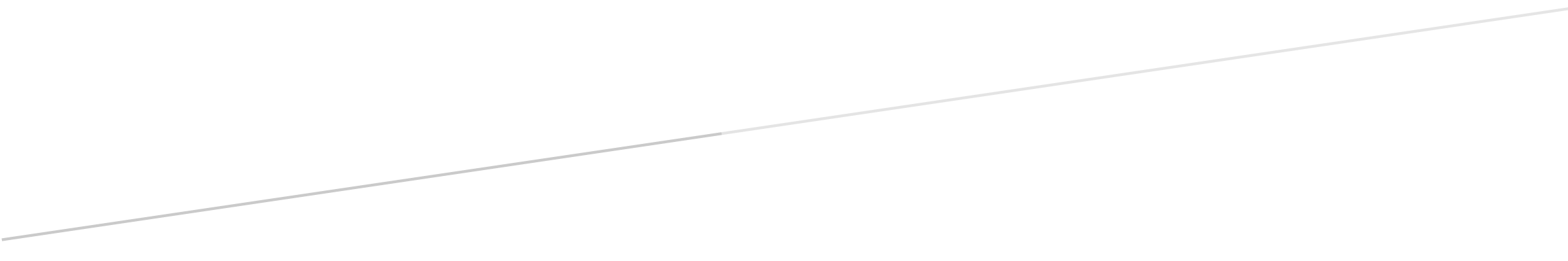 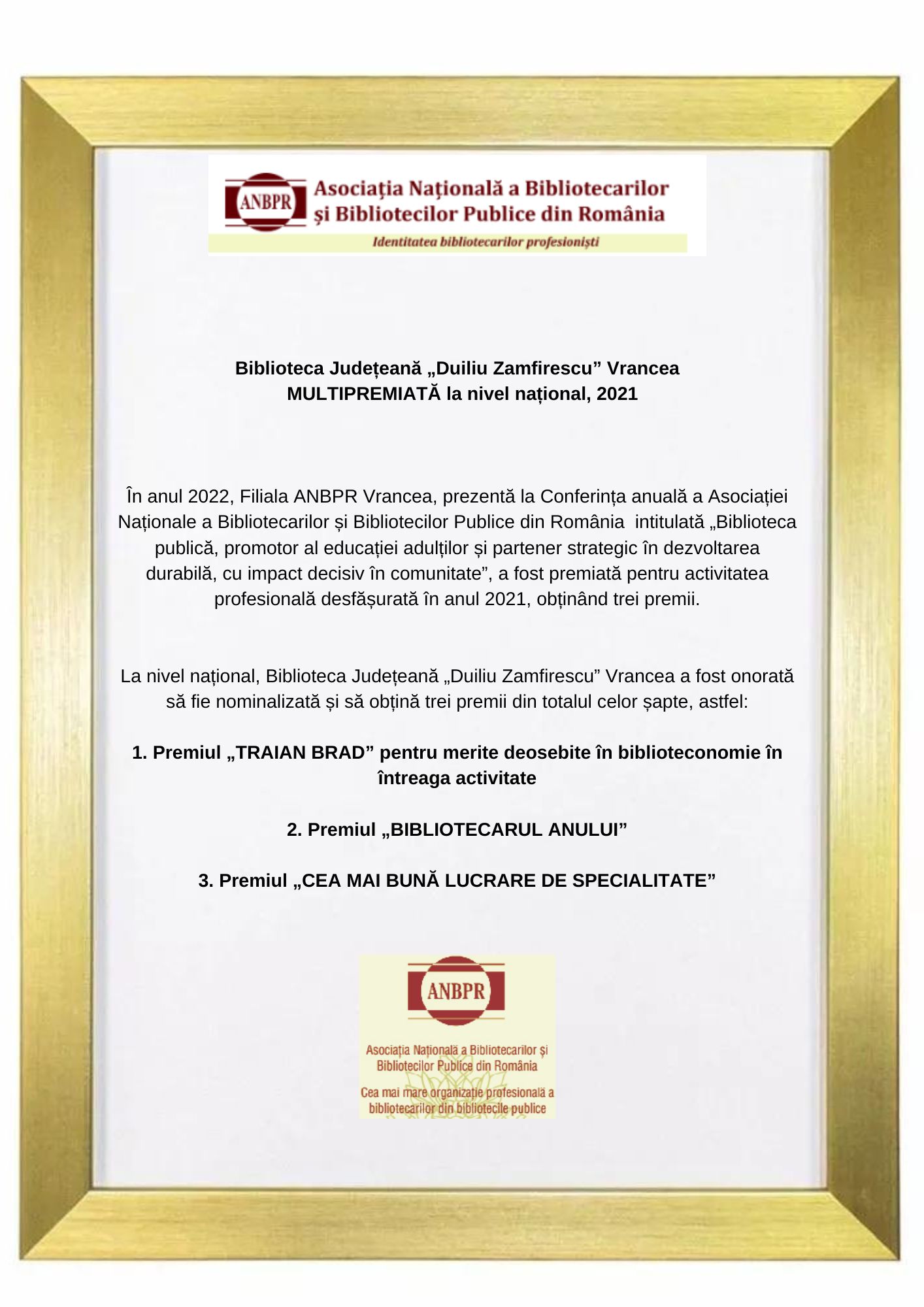 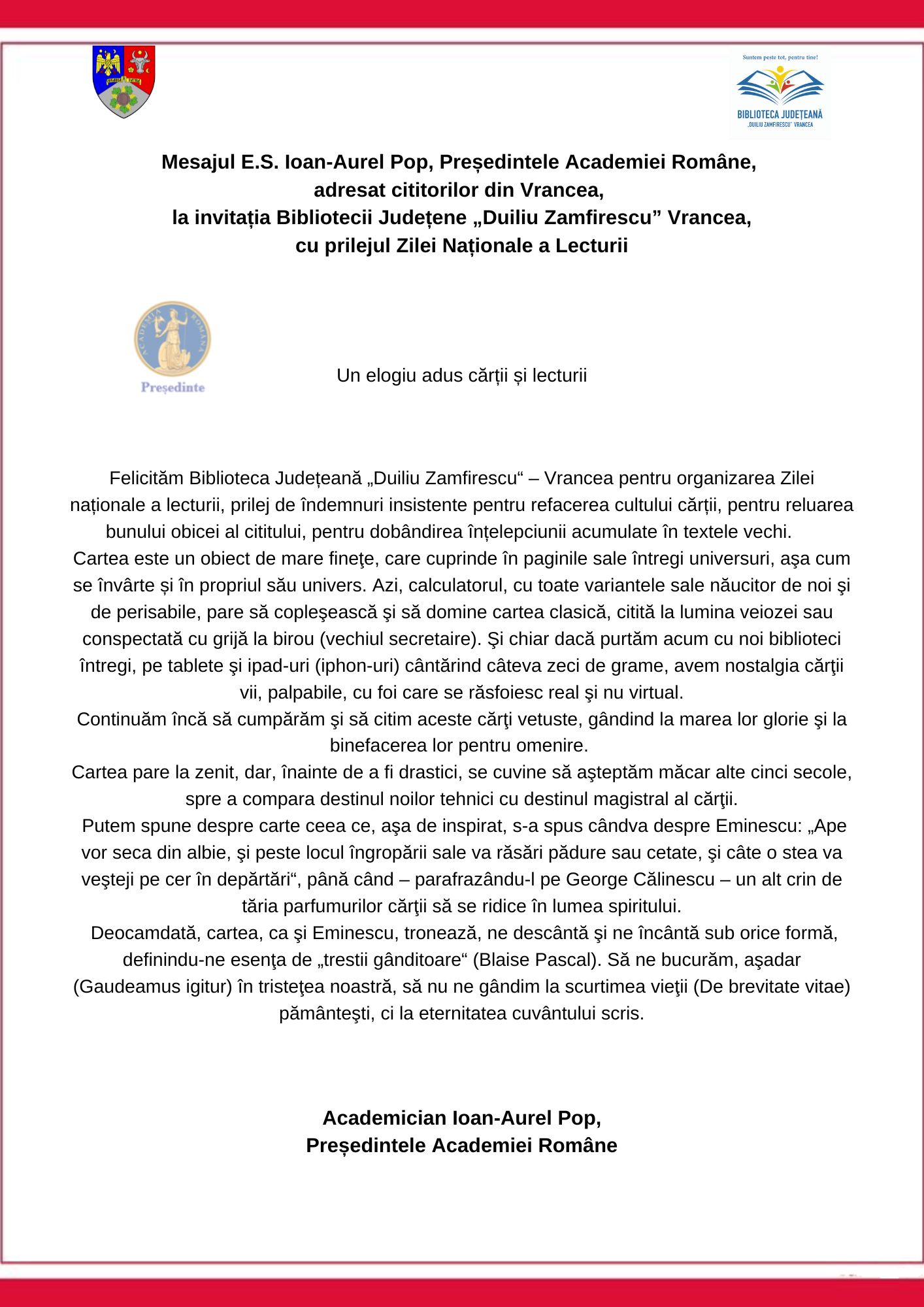 INTRODUCEREÎn temeiul prevederilor Codului administrativ al României, aprobat prin OUG 57/2019, și în temeiul prevederilor Legii bibliotecilor nr. 334/2002, cu modificările și completările ulterioare, Biblioteca Județeană „Duiliu Zamfirescu” Focșani - Vrancea este o bibliotecă de drept public de tip enciclopedic, de rang județean, și funcționează în subordinea Consiliului Județean Vrancea, pe baza regulamentelor proprii aprobate de acesta. Finanțarea Bibliotecii Județene ”Duiliu Zamfirescu” Focșani - Vrancea se realizează, conform legii, din subvenții din bugetul de stat, prin bugetul Consiliului Județean Vrancea. Biblioteca Județeană „Duiliu Zamfirescu” Vrancea face parte, alături de celelalte biblioteci județene, din sistemul național de biblioteci.Biblioteca este o instituţie de cultură care şi-a propus, de la an la an, îmbunătăţirea şi diversificarea serviciilor oferite comunităţii. În anul 2022, alături de serviciile sale tradiţionale, de împrumut de carte la sala de lectură şi la domiciliu, oferite cetăţenilor comunității vrâncene, Biblioteca „Duiliu Zamfirescu” Vrancea a venit în întâmpinarea nevoilor comunităţii, oferind o gamă largă de oportunităţi de dezvoltare personală, educaţională şi profesională: cursuri, cluburi, ateliere şi proiecte, atât în calitate de organizator, cât şi de colaborator cu alte organizaţii şi instituţii cultural-educative. Biblioteca Judeţeană „Duiliu Zamfirescu” Vrancea este cea mai mare structură infodocumentară a judeţului, fiind totodată singura bibliotecă publică a municipiului Focșani. Ea are misiune, funcţii şi atribuţii clar definite de Legea bibliotecilor nr. 334/2002, cu modificările şi completările ulterioare. Structura socio-profesională a populaţiei din mediul în care biblioteca îşi desfăşoară activitatea este complexă şi diversificată. Ca instituţie de cultură, biblioteca evoluează alături de alte instituţii şi organizaţii de profil: muzee, instituţii de spectacol, cinematografe, ong-uri, arhive. Biblioteca transcende limitele acestui tip de instituţii, pentru că, aşa cum o defineşte legea specifică, ea este o structură infodocumentară, cu o ofertă de colecţii de tip enciclopedic, de produse şi servicii ce se adresează întregii comunităţi.Biblioteca Județeană „Duiliu Zamfirescu” Vrancea, parte a sistemului național de biblioteci, este instituția publică infodocumentară de rang județean, specializată în stocarea informației de tip enciclopedic pe toate tipurile de suport și în difuzarea acesteia, conform legii și a regulamentelor proprii, către orice categorie de public. Asigură accesul gratuit și nediscriminatoriu la informație, stimulează curiozitatea intelectuală, creativitatea și competiția, contribuie la educația și formarea continuă a membrilor comunității vrâncene. Prin garantarea dreptului la cunoaștere, Biblioteca Județeană promovează principiile democrației, schimbul de idei și de valori culturale, favorizând egalitatea șanselor și includerea socială.În anul 2022, instituția noastră, aflată și ea într-un proces permanent de schimbare și de adaptare la realitățile socio-culturale continue ale societății informaționale, a realizat diferite activități biblio-culturale, cu adresabilitate largă, având drept centru de greutate, Târgul de carte, aflat la a XVI-a ediție. Majoritatea activităților desfășurate de instituția noastră în anul 2022 au fost organizate sub egida Anului Partenerilor și Colaboratorilor Bibliotecii în județul Vrancea.Ca instituție publică de cultură, Biblioteca Județeană „Duiliu Zamfirescu” Vrancea se definește astfel:ca organizație- instituție publică, înființată în Focșani în anul 1912;- instituție de drept public, cu personalitate juridică;- instituție aflată sub autoritatea Consiliului Județean Vrancea;- instituție care funcționează pe baza regulamentelor proprii aprobate de autoritate;- instituție care, conform legii, are „rol de importanţă strategică”, fiind deținătoare de informații;  - structură infodocumentară a Sistemului Naţional de Informare şi Documentare; ca structură  organizațională de specialitateinstituție specializată în atragerea, stocarea și prezervarea informației de orice tip, pe toate tipurile de suport; instituție specializată în difuzarea reglementată și nediscriminatorie a informației din orice domeniu; instituție cu acces gratuit la informație și servicii specifice;instituție producătoare de informații;instituție având rol de coordonare și consultanță pentru bibliotecile publice din teritoriu;cu particularități structuralefuncționează cu 15 compartimente, birouri și servicii; 5 sedii, din care: 3 clădiri de patrimoniu - zona centrală, din care 2 sunt reabilitate;Filiala Sud din municipiul Focșani - apartament, parter, Cartier Sud;„Biblioteca de cartier” - PT 20 dezafectat - necesită proiect de amenajare; 3 spații verzi - utilizate de bibliotecă pentru activitățile sale:„Parcul 100”, din str. Maior Gh. Sava nr. 4, amenajat prin proiectul Amenajarea peisajeră a grădinii interioare; Parcul cu bust și grădina interioară de la Sediul Central;Parcul de joacă - Secția pentru Copii și Tineret.NOTĂExistența spațiilor verzi, la toate sediile funcționale, reprezintă un specific al Bibliotecii noastre, în comparație cu majoritatea bibliotecilor de rang județean din țară, și, totodată, o oportunitate pentru extinderea spațiilor destinate publicului, în perioada caldă a anului. Servicii oferite de Biblioteca Județeană „Duiliu Zamfirescu” VranceaToate serviciile oferite de bibliotecă sunt GRATUITEîmprumutul de cărţi şi publicaţii seriale la domiciliu şi la sala de lectură;împrumutul de cărţi și alte servicii de bibliotecă oferite extra muros cu diferite prilejuri;facilitarea accesului gratuit la carte diversă pentru alte instituții și pentru publicul larg, în Programul „Biblioteca dăruieşte”;facilitarea accesului la carte în limba română, pentru cetățenii români din afara granițelor;digitizarea, cu mijloace și personal propriu, a fondului de carte veche LOCALIA - „Memoria locală on-line”. Acest proces se află în curs de desfășurare, proiectul se derulează utilizând resursele umane şi tehnologia de care dispune biblioteca;completarea colecțiilor de carte și dezvoltarea parteneriatului cu Biblioteca „B.P. Hasdeu” - Filiala comună „Ștefan cel Mare” din Chișinău;acces la Internet la Sălile multimedia;acces Wi-Fi la toate secțiile;acces on-line la catalogul bibliotecii (pentru verificarea titlurilor, a autorilor, numărului de exemplare şi a localizării publicaţiilor de interes pentru utilizatori) www.bjvrancea.ro;eliberarea gratuită a cardurilor de intrare la bibliotecă;acces on-line la catalogul bibliotecii prin scanarea codului QR existent la toate secțiile bibliotecii;posibilitatea creării on-line a contului de utilizator;adaptare pe mediul on-line a serviciilor: promovarea lecturilor, recomandări și recenzii de cărți în mediul on-line;Serviciul „Cărțile vin acasă”;Serviciul de returnare rapidă care a fost extins la toate sediile bibliotecii;Serviciul de împrumut colectiv de carte;Serviciul „Biblioteca minorităților”;împrumutul de cărți în format audio - Daisy pentru publicul cu deficiențe de vedere;împrumut interbibliotecar;prelungiri telefonice pentru restituirea cărţilor;rezervări telefonice ale cărţilor dorite;sugestii de achiziţie şi comunicare cu utilizatorul prin serviciul on-line cititori@bjvrancea.ro, dar și prin introducerea în pagina de start a site-ului Bibliotecii a secțiunii „Opinia dumneavoastră contează”;îndrumări de specialitate la raftul cu acces liber și pentru cercetarea și consultarea cataloagelor sau a bazelor de date;informații juridice din baza de date LEX Navigator - serviciul Infolegislație;servicii de cercetare şi bibliografice - LOCALIA. PERSONALIA;existența canalului Youtube pentru promovarea serviciilor oferite de bibliotecă;existența aplicației TinRead;existența paginii de Facebook și de Instagram;acces, conform regulamentelor, la colecţiile de carte veche;animație culturală destinată publicului vrâncean;acces la evenimente culturale, programe şi proiecte educative și culturale, lansări de carte, întâlniri cu personalități din diverse domenii;acces la alte resurse web ale bibliotecii :www.memorielocalavrancea.ro; www.leonkalustian.ro;www.oanadianarenea.ro.copii xerox, scanare, tehnoredactare, inscripționare CD, listare - aceste servicii se efectuează contra cost.Program pentru publicBiblioteca funcţionează cu un program pentru public zilnic, de luni până vineri, reglementat de Regulamentul de Organizare şi Funcţionare aprobat de Consiliul Judeţean Vrancea. Acest program este împărţit în două ture acoperite de personalul de specialitate, în cele patru sedii, după cum urmează:de la ora 8.30 la ora 19.00 - (program permanent)  - Sala de Lectură și Internet. Centrul de limbi străine, Biroul pentru Împrumut la domiciliu pentru adulți. Carte Veche și Colecții Speciale. Periodice. Legislație și Biroul pentru Copii și Tineret;Filiala Sud are următorul program: luni, joi: 11.30 – 19.00, marți, miercuri, vineri: 8.30-16.00. A. Evoluția instituției în raport cu mediul în care își desfășoară activitatea Biblioteca Județeană „Duiliu Zamfirescu” Vrancea, ca instituție ce gestionează informația, respectă prevederile Legii 334/2002, actualizată, și promovează politicile, programele şi proiectele de dezvoltare durabilă aprobate de autoritatea județeană căreia i se subordonează. Particularități ale mediului în perioada raportată, datorate crizei războiului din Ucraina:Prezența refugiaților din Ucraina în orașul nostru;Identificarea refugiaților de diferite vârste;Identificarea nevoii de învățare a limbii române de către unii refugiați;Lipsa unei campanii organizate, specializate, de învățare pentru refugiați.A.1. Ca bibliotecă publică, instituţia noastră, care a evoluat şi s-a adresat de-a lungul ftimpului unei comunităţi socio-profesionale diverse, cu nevoi de informare multiple şi de actualitate, a fost nevoită să-și ajusteze și remodeleze specificul său instituţional, în perioada de pandemie, precum și în perioada ulterioară pandemiei. Mediul în care a funcționat Biblioteca Județeană Vrancea, în perioada raportată, ar putea fi caracterizat astfel:un mediu instituţional divers, din care fac parte instituţii de cultură, arhive, instituţii ale educaţiei, firme și alte instituții economice, ong-uri cu profiluri diverse, unități de cult ş.a.; un mediu instituțional cultural cu un management nou și competitiv;un mediu informaţional multiplu și concurențial - informații venite din surse diferite, inclusiv biblioteconomice, pentru același subiect, mai ales în mediul on-line; o rețea mediatică locală diversă și complementară; un mediu educaţional care acoperă toate nivelurile - preşcolari, şcolari, studii medii, postliceale, universitare;un mediu economic bazat pe mica industrie și cea cu specific zonal;un mediu cultural divers - muzee, instituţii de spectacol, cinematografe, ong-uri, fundaţii care îşi adresează ofertele culturale aceleiaşi comunităţi;un mediu social divers caracterizat prin:                       - populație marcată puternic de fenomenul migraționist                       - populație marcată de criza pandemică                      - populatie marcată de criza economică - șomaj, creșterea prețurilor                      - numeroși copii cu dezvoltare monoparentală                      - fenomenul abandonului școlar                      - numeroși elevi de gimnaziu și liceeni navetiști rural-urban                      - creșterea abandonului școlar                      - scăderea puterii de cumpărare, inclusiv a cărților. 	A. 2. Colaborarea cu instituții, organizații, grupuri informale care se adresează aceleiași comunitățiPentru a-și îndeplini misiunea, biblioteca a relaționat prin încheierea de parteneriate şi prin colaborări interinstituționale, cu multe din instituțiile de cultură și învățământ în special, dar nu numai, din Focșani și din Vrancea, pentru a-și diversifica oferta de servicii dedicate întregii comunități, prin:Colaborări informale (invitații, promovare reciprocă a activităților, informații de interes comun ș.a.)Colaborări punctuale și de scurtă durată (activități comune contextuale ș.a.)Parteneriate pe tipuri de activități, conform calendarului culturalParteneriate pe proiecte.Dintre acestea, cele mai frecvente și numeroase au fost parteneriatele anuale cu principalele instituții de cultură și educație din Focșani, din județul Vrancea și nu numai, un rol deosebit de important avându-l parteneriatele cu diverse instituţii şcolare.Biblioteca a ținut seama de opțiunile exprimate în mod expres de utilizatori, încercând, totodată, să preîntâmpine nevoile nerostite ale utilizatorilor, găsind diverse căi și modalități de promovare a produselor culturale, încercând să eficientizeze la maximum oportunitățile oferite de dezvoltarea tehnologiilor moderne.Mediul socio-cultural în care îşi desfăşoară activitatea Biblioteca Judeţeană „Duiliu Zamfirescu” Vrancea este format din instituţii publice, private sau asociații, fundații și persoane fizice, care nu intră în concurenţă culturală prin oferta făcută individual publicului beneficiar, ci, mai degrabă, sunt deschise spre parteneriate şi colaborări în beneficiul aceleiași comunităţi.Orientarea față de aceeași comunitate obligă atât instituția bibliotecii, cât și celelalte instituții, organizații, grupuri informale la identificarea și conservarea publicului specific, dar și la interacțiune și direcționare comună a activităților prin: complementaritate, susținere, colaborare, simultaneitate, sincretism cultural.PARTENERI ȘI COLABORATORI AI BIBLIOTECII, ÎN PERIOADA RAPORTATĂI. INSTITUȚII ADMINISTRATIVE1. CONSILIUL JUDEȚEAN VRANCEA a sprijinit Biblioteca Județeană „Duiliu Zamfirescu” Vrancea, ca for tutelar, în calitate de finanțator al instituției noastre.  De asemenea, Consiliul Județean Vrancea a îndeplinit un rol activ de colaborare, consultare și consiliere în organizarea tuturor activităților culturale desfășurate de Biblioteca Județeană Vrancea.  Domnul Președinte al Consiliului Județean Vrancea, domnul Cătălin-Dumitru Toma a fost prezent, împreună cu domnul Vicepreședinte, domnul Ionel Cel-Mare, la evenimentul organizat de Biblioteca Județeană „Duiliu Zamfirescu” Vrancea, în parteneriat cu Centrul Cultural Vrancea, Muzeul Vrancei și Universitatea din București - Filiala Focșani, cu ocazia „Zilei Culturii Naționale”, în data de 14 ianuarie 2022, unde au rostit alocuțiuni. De asemenea, Domnul Președinte al Consiliului Județean Vrancea, domnul Cătălin-Dumitru Toma a fost prezent, împreună cu domnul Vicepreședinte, domnul Ionel Cel-Mare, la evenimentul organizat de Biblioteca Județeană „Duiliu Zamfirescu” Vrancea, intitulat „Duiliu Zamfirescu - 100 de ani de nemurire”.  Domnul Președinte al Consiliului Județean Vrancea, domnul Cătălin-Dumitru Toma, a susținut Programul propus de bibliotecă în perioada raportată, a participat la analiza și susținerea alocării bugetului bibliotecii, a purtat discuții informale cu managerul bibliotecii privind activitățile organizatorice sau din agenda culturală. A motivat personalul bibliotecii prin aprecierile făcute la diferite activități organizate. De asemenea, a promovat pe rețelele de socializare sau pe site-ul Consiliului Județean Vrancea unele activități de anvergură sau de impact inițiate și organizate de Biblioteca Județeană „Duiliu Zamfirescu” Vrancea. Domnul Vicepreședinte al Consiliului Județean Vrancea, domnul Ionel Cel-Mare, a fost prezent, la invitația conducerii Bibliotecii Județene Vrancea, la ședințele Consiliului de administrație al Bibliotecii Județene Vrancea și a avut intervenții în cadrul acestora, cu privire la problemele și inițiativele bibliotecii. Domnul Vicepreședinte Ionel Cel-Mare a fost prezent și a rostit alocuțiuni la evenimentele organizate de Biblioteca Județeană „Duiliu Zamfirescu” Vrancea, dintre care amintim: evenimentul de deschidere a Târgului de carte, ediția a XVI-a, evenimentul intitulat „Lectura ne unește”, expoziția fotodocumentară „1940. Sub semnul ultimatumului, dictatului și cedării”, eveniment organizat de Biblioteca Județeană Vrancea, în parteneriat cu Facultatea de Istorie din cadrul Universității „Alexandru Ioan Cuza” din Iași, Biblioteca Centrală Universitară „Mihai Eminescu” Iași, Colegiul Național Unirea din Focșani și instituțiile de cultură din subordinea Consiliului Județean Vrancea. Domnul Vicepreședinte Ionel Cel-Mare a susținut Programul propus de bibliotecă în perioada raportată, a participat la analiza și susținerea alocării bugetului bibliotecii, cu privire la investiții și achiziții de carte. A purtat discuții punctuale cu managerul bibliotecii, în vederea susținerii sau organizării unor activități administrative sau culturale. 2. INSTITUȚIA PREFECTULUI VRANCEA Domnul Prefect Nicușor Halici a participat și a rostit alocuțiune la evenimentul de deschidere a Târgului de carte, ediția a XVI-a.  Domnul Subprefect Gheorghiță Berbece a participat la evenimentul de deschidere a Târgului de carte, ediția a XVI-a.  Doamna Subprefect Claudia - Lavinia Serafimciuc a participat și a rostit alocuțiuni la evenimentele organizate de Biblioteca Județeană „Duiliu Zamfirescu” Vrancea, cu ocazia „Zilei Culturii Naționale, în cadrul proiectului „Lectura ne unește”, desfășurat cu ocazia „Zilei Naționale a Lecturii”, precum și în cadrul evenimentului de deschidere a Târgului de carte, ediția a XVI-a.  3. CONSILIUL LOCAL ȘI PRIMĂRIA FOCȘANI Doamna Viceprimar al Municipiului Focșani, Alexandra Tătaru, a participat și a rostit alocuțiuni cu ocazia unor evenimente organizate de Biblioteca Județeană „Duiliu Zamfirescu” Vrancea, și anume: activitățile desfășurate cu prilejul Târgului de carte, ediția a XVI-a, „Ziua Culturii Naționale” și Expoziția fotodocumentară „1940. Sub semnul ultimatumului, dictatului și cedării”.Doamna Viceprimar al Municipiului Focșani, Ana-Maria Laura Dimitriu-Bunghez, a participat și a rostit alocuțiune cu ocazia evenimentului desfășurat pe data de 14 ianuarie 2022, „Ziua Culturii Naționale”. 5.  UAT Bolotești - în finalizarea proiectului „Adoptă o bibliotecă” (725 cărți donate și organizate biblioteconomic; a fost reorganizată biblioteca publică).6. UAT Vârteșcoiu - domnul Primar, Viorel Mîrza, a participat la evenimentul organizat de Biblioteca Județeană „Duiliu Zamfirescu” Vrancea, intitulat „Duiliu Zamfirescu - 100 de ani de nemurire”, precum și la evenimentele derulate în parteneriat cu Parohia „Adormirea Maicii Domnului” din Faraoanele.II. INSTITUȚII:Ambasada României în Republica Azerbaidjan, prin Excelența Sa, Ambasadorul Vasile Soare;Academia Română, prin Președintele Academiei Române, Excelența Sa, Ioan Aurel Pop;Muzeul Vrancei;Centrul Cultural Vrancea;Ateneul Popular „Maior Gheorghe Pastia” Focșani și Corul Pastorala;Ansamblul Folcloric Profesionist „Țara Vrancei”;Teatrul Municipal „Maior Gheorghe Pastia” Focșani;Casa de Cultură „Constantin C. Giurescu” Odobești;Centrul pentru Persoane Vârstnice Focșani;Căminul pentru Persoane Vârstnice „O nouă șansă” - Mărășești;Centrul Școlar pentru Educație Incluzivă Mihălceni.III. BIBLIOTECI ȘI ASOCIAȚII PROFESIONALEBiblioteca Națională a României;Biblioteca Națională a Republicii Moldova; Biblioteca Centrală Universitară „Mihai Eminescu” Iași;Biblioteca Județeană Bacău;Biblioteca Județeană Brașov;Biblioteca Județeană Brăila;Biblioteca Județeană Buzău;Biblioteca Județeană Galați;Biblioteca Județeană Tulcea;Biblioteca Municipală Adjud;Biblioteca Municipală Râmnicu – Sărat;Biblioteca „Ana Georgescu” Odobești;Biblioteca comunală Bordești;Biblioteca comunală Boghești;Biblioteca comunală Gugești;Biblioteca comunală Homocea;Biblioteca comunală Măicănești;Biblioteca comunală Milcov;Biblioteca comunală Năruja;Biblioteca comunală Nereju;Biblioteca comunală Răcoasa;Biblioteca comunală Suraia;Biblioteca comunală Țifești;Biblioteca de week-end Șerbești;Asociația Națională a Bibliotecilor Publice din România – ANBPR.	IV. INSTITUȚII DE ÎNVĂȚĂMÂNT: Universitatea „Alexandru Ioan-Cuza” din Iași - Filiala Focșani;Universitatea din București - Filiala Focșani;Inspectoratul Școlar Judetean Vrancea;Casa Corpului Didactic „Simion Mehedinți” Vrancea;Centrul Școlar pentru Educație Incluzivă „Elena Doamna”;Colegiul Economic „Mihail Kogălniceanu” Focșani;Colegiul Național „Al. I. Cuza” Focșani;Colegiul Național „Unirea” Focșani;Colegiul Național Pedagogic „Spiru Haret” Focșani;Colegiul Tehnic „Edmond Nicolau” Focșani;Colegiul Tehnic „Gheorghe Asachi” Focșani;Colegiul Tehnic „Traian Vuia” Focșani;Colegiul Tehnic „Valeriu D. Cotea” Focşani;Liceul Tehnologic „G.G. Longinescu” Focşani;Liceul de Artă „Gh. Tattarescu” Focșani;Liceul Teoretic „Duiliu Zamfirescu” din Odobești;Şcoala Gimnazială „Alexandru Vlahuţă” Focşani;Școala Gimnazială „Anghel Saligny” Focșani;Școala Gimnazială „Duiliu Zamfirescu” Focșani;Școala Gimnazială „Ștefan cel Mare” Focșani;Școala Gimnazială „Ion Basgan” Focșani;Școala Gimnazială „Oana-Diana Renea” Focșani;Școala Gimnazială „Nicolae Iorga” Focșani;Școala Generală „Adrian Păunescu” Focșani;Școala Gimnazială nr.1 Biliești;Școala Gimnazială Suraia;Școala Gimnazială Vînători;Instituțiile de învățământ preșcolar din Focșani.V. INSTITUȚII DE CULT:- Catedrala Ortodoxă „Sfânta Cuvioasă Parascheva” din Focșani;- Protoieria Focșani II, prin Părintele Protoiereu Oscar Frunză; - Parohia „Sfântul Ilie” din Focșani;- Parohia „Sfântul Gheorghe” Sud din Focșani;- Parohia „Adormirea Maicii Domnului” din Faraoanele;- Parohia „Sfinții Mihail și Gavriil” Jariștea;- Sinagoga Focșani, prin domnul Președinte, Mircea Rond.	VI. ASOCIAȚII / FUNDAȚII:Asociaţia Elevilor din judeţul Vrancea;Asociația „Cărți deschise”;Asociația Nevăzătorilor din România - FilialaVrancea;Asociația „Simion Mehedinți” Vrancea;Asociația „Eu, tu și ei”; CARP Milcovul;Fundația „Cartea Călătoare”;Grup vocal Milcovia;Liga Scriitorilor - Filiala Vrancea;Uniunea Scriitorilor - Filiala Vrancea.   VII. ALTE INSTITUȚII:Spitalul Județean de Urgență „Sfântul Pantelimon” Focșani;Centrul de zi „Dănuț” din Parohia Broșteni;Direcția Județeană pentru Cultură Vrancea;Direcția Județeană pentru Sport și Tineret Vrancea;DGASPC Vrancea;Inspectoratul Județean de Poliție Vrancea; Serviciul Județean Vrancea al Arhivelor Naționale.Edituri partenere:Editura Academiei Române;Editura Universității „Alexandru Ioan-Cuza” din Iași;Edituri existente la nivelul județului Vrancea: Editura „Terra” Focșani, Editura „Atec” Focșani, Editura „Armonii culturale” Adjud, Editura „Salonul literar” Odobești; Librăria Universul Cărții;Librăria Alexandria.    IX. PARTENERII MEDIA:La nivel local:Actualitatea Vrânceană;Atlas TV;Ediție de Vrancea;InVrancea.ro;Jurnalul de Vrancea;Monitorul de Vrancea;Radio DaDa;SARO Media;Vrancea 24;Ziarul de Vrancea.La nivel național:Agerpres;Europa FM;Prima TV;Radio Iași;Radio România Actualități;Radio România Cultural;           Instituţii mass-media şi de comunicare şi publicitate on-line.PERSOANE FIZICE: Prof. univ. dr. Tudorel Toader - Rectorul Universității „Alexandru Ioan Cuza” din Iași, domnul Varujan Vosganian - Prim-Vicepreședinte al Uniunii Scriitorilor din România,  prof. univ. dr. Ioan Adam - critic literar, prof. univ. dr. Georgeta Adam, prof. univ. dr. Constantin Dram, conf. univ. dr. Ionuț Nistor, prof. Valeriu Anghel, conf. univ. dr. Costică Neagu, prof. Cherciu Cezar, prof. Aurel Neculai, prof. Ioan Stănel.Cele mai multe dintre acestea sunt colaborări pe termen scurt şi mediu, de regulă, anuale, urmărind sprijin reciproc în deservirea beneficiarilor, Biblioteca rămânând astfel un reper în viaţa comunității vrâncene. A. 4. Analiza SWOT (Analiza mediului intern și extern, puncte tari, puncte slabe, oportunități, amenințări)Și în activitatea bibliotecii noastre, mediul intern și extern și interferența dintre ele joacă un rol esenţial în definirea strategiilor, în sesizarea şi folosirea oportunităţilor de dezvoltare, constituind suportul realizării obiectivelor.5. Evoluția imaginii existente și măsuri luate pentru îmbunătățirea acesteiaBiblioteca şi-a asumat, în conformitate cu misiunea şi atribuţiile sale, alături de alte instituţii de profil din judeţ, rolurile de furnizor, de mediator şi de creator de servicii informaționale și culturale, utilizând resursele specifice şi adaptându-le nevoilor reale exprimate de comunitate. De asemenea, biblioteca noastră şi-a asumat rolul de partener în procesul de educaţie permanentă şi, totodată, de participant activ al vieţii culturale vrâncene, creându-și imaginea unui mediator cultural interinstituțional, credibilă și autentică.Având în vedere cele de mai sus, vizibilitatea bibliotecii a fost susţinută de:Participare comunitară activă;Deschidere și flexibilitate în relația cu utilizatorul;Asumarea de noi parteneriate si colaborări;Inovație;Dinamism;Creativitate; Comunicare permanentăprin: Continuarea și stimularea parteneriatelor culturale;promovarea reciprocă a instituțiilor de cultură, pe baza unui acord mutual între acestea; largă adresabilitate a serviciilor;dinamismul activităților;ritmicitatea activităților;implicarea în activitățile comunitare inițiate de autoritate;feed-back activ din partea utilizatorilor, privind impactul în comunitate; servicii inovative;dezvoltarea ofertei de servicii educaționale mai ales pentru elevi;dezvoltarea, promovarea sistematică și consistentă a colecţiilor şi a serviciilor;utilizarea cu predilecţie a variantei on-line în contextul crizei sanitare;interacţiunea cu publicul nostru, directă și on-line.Acţiunile de comunicare, mediatizare și promovare a activităţilor din bibliotecă s-au realizat prin intermediul mai multor canale:- Internet:                    * pagina web a bibliotecii (www.bjvrancea.ro) (Utilizatori: 10.876,  Accesări: 18.032);                                     * pagina facebook a bibliotecii (facebook.com/bjvrancea - vizualizări: 13.531; interacțiuni: 164.515);                    * e-mail adresat partenerilor sau utilizatorilor;                    * site-urile www.memorielocalavrancea.ro (utilizatori: 1.877, accesări: 2.741), www.leonkalustian.ro (utilizatori: 185, accesări: 192), www.oanadianarenea.ro (utilizatori: 551, accesări: 607);           -  canalul Youtube (vizualizări: 5.399);           -  aplicația TinRead (utilizatori: 10.792, accesări: 16.627);          -  catalogul on-line din softul de bibliotecă utilizat;           -  pagină de Instagram;          -  schimb și împrumut interbibliotecar cu instituţii culturale similare din ţară;          -  canale media:                      * presa locală scrisă;                      * presa on-line locală și națională;                       * intervenţii radio;           *emisiuni televizate;           *interviuri în on-line;           * participări la podcast-uri; - afișaje - în locuri vizibile şi frecventate de un public numeros;             - comunicarea directă cu utilizatorii și colaboratorii;            - comunicarea telefonică, scrisă, cu utilizatorii și colaboratorii.Prin activitatea de promovare, Biblioteca Judeţeană „Duiliu Zamfirescu” Vrancea a adus în atenţia comunităţii locale/naționale, exemplele sale de bune practici şi propria ofertă de specialitate și educativ-culturală, fapt recunoscut de autoritatea profesională la cel mai înalt nivel național.Media locală, dar şi cea regională sau naţională, a evidenţiat calitatea actului cultural. De asemenea, s-au efectuat activităţi de informare la nivelul comunităţii cu privire la oferta de servicii ale bibliotecii. Aducerea la cunoştinţa publică a evenimentelor din programul cultural al instituţiei a reprezentat parte a strategiei de organizare, având ca impact participarea numeroasă a publicului la evenimentele desfășurate de bibliotecă.6. Măsuri luate pentru cunoașterea categoriilor de beneficiariPiața de lectură, înțelegând ambele capete ale ei - producătorul și beneficiarul - s-a dovedit extrem de variată în ultimul timp, fiind caracterizată de:Cerere diversă din partea utilizatorilor;Cerere crescută pentru domenii de actualitate socială și educațională;Cerere de carte nouă ca format grafic, la toate categoriile de utilizatori;Cerere crescută și interes pentru domeniul LOCALIA;Și de:Producții editoriale mari ca număr de titluri, ceea ce determină operațiuni biblioteconomice de achiziție selectivă;Producții editoriale de nișă;Creșterea prețului de achiziție. De asemenea, piața de servicii oferite de bibliotecă, altele decât lectura, s-a extins, cu accent pe teme de învățare și aprofundare a unor domenii sau abilități și pe segmentul ludic, accesibil utilizatorilor mici, așa cum se întâmplă în toate bibliotecile moderne din lume.Cunoaşterea categoriilor de beneficiari și a nevoilor de informare a acestora se materializează, constant, anual și/sau contextual, prin analiza instrumentelor curente de consemnare şi raportare a activităţii şi prin efectuarea periodică a unor sondaje sau chestionare. Astfel, în perioada raportată:am analizat și interpretat, pentru cunoaşterea categoriilor de beneficiari persoane fizice materiale informative extrase din sistemul integrat de bibliotecă, privind utilizatorii care apelează la serviciile oferite, împrumutul documentelor de bibliotecă etc. și datele oferite de formularele tipizate specifice bibliotecii: * Raportul statistic PROBIP - evidenţa zilnică a activităţii, cu peste 20 de indicatori şi care se completează la fiecare secţie;* Raportul Statistic Anual - RSA - rapoarte statistice de activitate (orientare spre servicii) solicitate de INS (Institutul Național de Statistică) și de ANBPR (Asociaţia Naţională a Bibliotecilor Publice din România);* Raportul Statistic de Utilizare a Bibliotecii - RSU - rapoarte statistice de utilizare a bibliotecii (orientate spre utilizatori) solicitate de instituțiile mai sus menționate;* Formularul statistic CULT 1 - care se completează anual, cu asumarea responsabilităţii pentru datele furnizate, de Biblioteca Judeţeană Vrancea și de fiecare bibliotecă publică din teritoriu (municipal, orăşeneşti, comunale), se centralizează toate datele la nivelul Bibliotecii Județene Vrancea și se trimit la Direcţia Judeţeană de Statistică Vrancea;am analizat datele cantitative stocate în softul de bibliotecă TINREAD, care permit analizarea gradului de atragere/ fidelizare a unui anumit număr de utilizatori şi studierea unor date aparţinând utilizatorilor bibliotecii;am analizat, comparativ, rapoartele anuale de activitate ale secțiilor bibliotecii.Periodic, se efectează chestionare ad-hoc, pentru public, care vizează domeniul de interes, preferinţele de lectură ale utilizatorilor, se înregistrează și apoi constituie priorități de achiziție.7. Grupurile - țintă ale activităților instituțieiBiblioteca publică, prin lege, prin oferta sa de servicii, în concordanță cu abilitățile și competențele personalului și cu orizontul de așteptare al membrilor comunității, cu structura și calitatea colecțiilor, precum și cu oportunitățile funcționale ale spațiilor și dotărilor de care dispune, se adresează în mod nediscriminatoriu, tuturor categoriilor de beneficiari ai comunității pe care o deservește și ai comunității virtuale căreia i se adresează, de aceea, termenul de public-țintă, în sensul său deplin, poate fi aplicat mai ales beneficiarilor proiectelor inițiate, pe secții sau la nivel de institiție.În perioada raportată, Biblioteca a atras spre lectură și servicii specifice, următoarele categorii de grupuri:preșcolari - prin cluburile, atelierele și concursurile organizate la toate secțiile;elevi din învățământul primar, gimnazial și liceal - prin proiectul „Caravana poveștilor”, „Cărțile vin acasă”, Cluburi de lectură, Cenaclul pentru copii „Destine Junior”, Cluburile de istorie și geografie locală pentru elevi, Atelierele de scriere creativă;studenți, masteranzi, doctoranzi, pentru activități de cercetare;adulți (26-40, 41-60);persoane de vârsta a treia, peste 61 ani;internauți, inclusiv cu utilizarea device-urilor proprii, în orice spațiu al bibliotecii;grupuri/persoane defavorizate - persoane cu dizabilități locomotorii, cu deficiențe de vedere, copii instituționalizați, bătrâni instituționalizați din Cămine pentru persoane vârstnice: Căminul pentru Persoane Vârstnice Focșani, Centrul Școlar pentru Educație Incluzivă „Elena Doamna”, Centrul Școlar pentru Educație Incluzivă Măicănești, Centrul Școlar pentru Educație Incluzivă Mihălceni, Căminul de bătrâni Mărășești, Asociația Nevăzătorilor - Filiala Vrancea, sprijinind, astfel, incluziunea socială; utilizatori din mediul rural, copii și adulți, prin activități derulate cu sprijinul bisericii;refugiații din Ucraina; cititorii de presă;cititorii de acte normative; voluntarii de bibliotecă, pregătiți și instruiți pentru a sprijini activitățile educativ-culturale/secții;punctual, alte categorii, în funcţie de proiecte, cursuri sau activităţi iniţiate de bibliotecă.8. Profilul beneficiarului actualServiciile specifice oferite de biblioteca noastră sunt în totalitate gratuite, conform legii și regulamentelor proprii, aprobate de autoritate. Accesul la serviciile oferite de bibliotecă se face în baza Cardului de acces, eliberat gratuit. Beneficiarii actuali, mai ales cei de vârstă tânără, tind să consume atât oferta clasică de lectură a Bibliotecii Judeţene Vrancea, dar se orientează, vizibil, spre ofertele complementare puse la dispoziţia sa, în special cele virtuale, sau proiecte educative și culturale în sens larg. De aceea, treptat, mai ales după introducerea și utilizarea exersată și pe scară largă a IT, beneficiarul serviciilor de bibliotecă, numit, în mod traditional, CITITOR, s-a transformat, mai curând, în UTILIZATOR, adică acela care poate utiliza mai multe servicii oferite de bibliotecă, inclusiv utilizarea echipamentelor IT, sub îndrumare sau independent, așa cum se întâmplă mai peste tot, inclusiv în mediul rural. Iată în continuare câteva tipuri de utilizatori întâlniți în biblioteca/bibliotecile vrâncene: UTILIZATORUL FIDELUtilizatorul de tip clasic - consumator mai ales de literatură, istorie, bricolaj, periodice curente ș.a, prin utilizarea cărții pe suport de hârtie; Utilizatorul virtual - consumator de la distanță al informației de interes deținută de bibliotecă, prin utilizarea catalogului on-line sau a site-ului bibliotecii;  -    Utilizatorul serviciilor culturale - lansări de carte, târguri, vernisaje;-    Utilizatorul serviciilor educaționale - cluburi, ateliere ș.a.;-  Utilizatorul hibrid sau mixt - care utilizează mai multe tipuri de servicii ale bibliotecii.UTILIZATORUL CONTEXTUAL - acela care apelează la serviciile bibliotecii în situația unor concursuri de angajare, a realizării unor lucrări sau a identificării unor informații punctuale, pe care reușim, de cele mai multe ori, să-l atragem spre bibliotecă și să utilizeze, în continuare, serviciile acesteia.Introducerea noilor tehnologii şi promovarea unor politici active de transformare a bibliotecii publice într-un adevărat centru de informare şi documentare, precum și restricțiile impuse de pandemia de Coronavirus, au condus la diversificarea tot mai vizibilă a modalităţilor/opţiunilor de accesare, orientând publicul de bibliotecă mai mult spre ultimul tip de utilizator menționat mai sus.UTILIZATORUL DE OPORTUNITATE - NOUNumim astfel pe acei beneficiari refugiați în urma războiului din Ucraina, aflați inclusiv în orașul nostru și care sunt doritori să învețe limba română, pentru o adaptare mai ușoară. La bibliotecă - singura instituție care oferă un astfel de serviciu comunitar de învățare - am organizat o serie de cursuri sistematice și aplicate pentru învățarea limbii române, aflate în derulare la această dată. În perioada 1 ianuarie - 31 decembrie 2022, situația utilizatorilor activi a fost următoarea:Astfel, se poate constata că profilul beneficiarului actual este persoana de sex feminin, cu vârsta între 14-25 ani.B. Evoluția profesională a instituției și propuneri privind îmbunătățirea acesteiaB.1. Adecvarea activității profesionale a instituției la politicile culturale la nivel național și la strategia culturală a autoritățiiBiblioteca Judeţeană „Duiliu Zamfirescu” Vrancea, în calitate de partener al autorităţilor administraţiei publice județene, promovează şi serveşte politicile, programele şi proiectele de dezvoltare culturală la nivel județean, care au la bază Strategia pentru cultură și patrimoniu național, elaborată de Centrul de Cercetare și Consultanță în Domeniul Culturii din România.Aceasta a stabilit, pentru biblioteci, pentru perioada 2016 - 2022, următoarele obiective generale, față de care, instituția noastră s-a raportat, în perioada de evaluare, astfel:digitizarea patrimoniului - are beneficii sociale, culturale și economice și poate fi o soluție pentru prezervarea patrimoniului cultural pentru biblioteci:s-a inițiat și derulat activitatea de scanare full text a 50 exemplare de carte și periodice din colecțiile LOCALIA – carte veche, prin: achiziția de scanere la toate secțiile; instruirea și mobilizarea personalului pentru scanare; stabilirea si urmărirea unei strategii de scanare/secții; s-a dezvoltat colecția de cărți gratuite on-line prin găzduirea și promovarea unor volume de interes local, respectându-se drepturile de autor; dezvoltarea instrumentelor digitale în vederea creșterii accesului și reutilizării bunurilor culturale deținute de instituțiile culturale (în special de către muzee, biblioteci, arhive):s-a dezvoltat, cantitativ și calitativ, catalogul on-line al bibliotecii;au fost achiziționate echipamente IT.menţinerea rolului bibliotecilor ca instituţii accesibile unui număr din ce în ce mai mare de cetăţeni, indiferent de poziţia socială sau de apartenenţa etnică a acestora:principiul nediscriminatoriu derivă din lege și este perfect aplicabil în instituția noastră;a fost menținută legătura, prin proiecte culturale, cu reprezentanți vrânceni din diaspora: Programul cultural „Săptămâna lecturii în Vrancea”, Proiectul „Biblio@rt”;au fost inițiate și derulate activități dedicate persoanelor instituționalizate din Focșani și județ și realizate împreună cu reprezentanții  acestora;derularea de proiecte de investiții, cu incidență directă asupra consumului cultural, urmărindu-se consolidarea, dezvoltarea și susținerea infrastructurii culturale specifice (biblioteci, librării etc.);colaborarea cu autoritatea județeană privind realizarea documentației de reabilitare a sediului de patrimoniu din str. Mr. Gh. Sava nr. 4;dotarea corespunzătoare a bibliotecilor pentru realizarea activităţilor de educaţie culturală și artistică; achiziții de carte curentă;achiziție de carte veche, precum și provenite din donații;înființarea unei noi colecții de carte „Georgeta și Gheorghe Vioreanu”, prin prelucrarea bibliotecii donate de urmașii acestor intelectuali vrânceni;dezvoltarea Pinacotecii – creșterea patrimoniului artistic al acesteia cu 3 piese noi de artă: 2 tablouri și un basorelief;dotarea corespunzătoare a bibliotecilor pentru oferirea de servicii adaptate utilizatorilor cu dizabilități.B.2. Orientarea activității profesionale către beneficiariÎn ceea ce privește orientarea activității profesionale către beneficiari, la nivelul Bibliotecii Județene Vrancea au fost dezvoltate și implementate, în perioada raportată, următoarele:Facilități pentru utilizatori, în general:extinderea activităților gen club pentru toate categoriile de vârstă; împrumut colectiv de carte pentru categorii defavorizate (bătrâni din cămine, copii instituționalizați, copii din secții ale Spitalului Sf. Pantelimon Focșani); colaborări culturale și editoriale pentru persoane cu deficiențe de vedere - editarea vol. „Priviri înserate”, prima antologie literară a scriitorilor cu deficiențe de vedere din Vrancea;eliminarea costurilor/utilizator beneficiar, la serviciul de împrumut interbibliotecar, acestea fiind suportate de bibliotecă;asigurarea în regim de urgență  a unor volume solicitate, dacă biblioteca nu le deține în momentul cererii;creșterea numărului de exemplare/împrumut în perioadele de vacanță;posibilitatea participării utilizatorilor la concursuri literare cu premii;organizarea unor activități diverse pentru copii, în vacanța de vară;posibilitatea studiului și lecturii în aer liber, în incinta Parcului „100”.posibilitatea inițierii și exersării gratuite a limbii engleze pentru copii;posibilitatea inițierii și exersării gratuite a limbii franceze pentru copii;posibilitatea inițierii și exersării limbii române pentru refugiații din Ucraina;modernizare ambientală a secțiilor și a Filialei Sud a Bibliotecii.Facilități pentru părinții ai căror copii participă la activitățile bibliotecii:petrecerea creativă a timpului pe toată durata anului calendaristic;apropierea, asistată de bibliotecar, de cărți și lectură;siguranța copiilor;suspendarea activității pe telefon;dezvoltarea socializării între copii;crearea de grupuri cu aceleași interese de învățare.Facilități pentru școli și alte instituții dedicate copiilor:asigurarea unui spațiu de învățare și joacă, disponibil pe toată durata anului calendaristic;crearea de colaborări constructive între cadre didactice și bibliotecari;asigurarea materialului bibliografic necesar la ore, pe discipline și clase;inițierea și derularea de proiecte comune; asigurarea cărților pentru lecturile obligatorii sau cele recomandate la școală.B.3. Analiza principalelor direcții de acțiune întreprinse pentru evoluția profesionalăÎn acest context, managementul Bibliotecii Județene Vrancea a avut în vedere, în perioada raportată, următoarele direcții de acțiune privind evoluția profesională:COMUNICARE eficientă și permanentă cu autoritatea finanțatoare - Consiliul Județean Vrancea;comunicarea cu alte instituții și organizații orientate spre actul cultural de calitate;SOLIDARITATE culturală comunitară;extinderea ariei de colaborări, inclusiv în mediul on-line;creșterea creativității instituționale;DINAMICĂ și angajament instituțional;PROTECȚIE a personalului și a utilizatorilor;PROMOVARE susținută a activităților.Direcțiile propuse pentru planul de management au fost următoarele:I. Dezvoltare. Valorificare colecții În cadrul acestei direcții, am întreprins în perioada raportată următoarele acțiuni:am crescut, diversificat și prelucrat adecvat colecțiile de documente, potrivit cerințelor de informare și educație ale membrilor comunității, prin programe specializate de bibliotecă;am urmărit evaluarea periodică a colecțiilor și actualizarea acestora conform criteriilor biblioteconomice;am implementat proiectul de creare a unei colecții digitale de documente;am îmbunătățit accesul utilizatorilor la categoriile de documente, atât în mod tradițional, cât și prin intermediul internetului;am urmărit actualizarea, dezvoltarea, valorificarea și accesibilizarea colecțiilor de documente pe suport tradițional și pe suporturi electronice;a fost actualizată baza de date TinRead conform registrelor de inventar;am crescut vizibilitatea și accesibilitatea colecțiilor, prin promovarea acestora în mediul on-line, dar și prin alte tipuri de activităţi.Analizând această direcție asumată prin planul de management și regăsită în Legea bibliotecilor nr. 334/2002, putem constata că au putut fi respectate prevederile legii cu privire la creșterea și diversificarea colecțiilor bibliotecii, datorită alocărilor bugetare suficiente. Potrivit prevederilor legii 334/2002, actualizată, art. 40, alin. 12, creșterea anuală a colecțiilor din bibliotecile publice trebuie să fie de minimum 50 de documente specifice la 1.000 de locuitori.MIȘCAREA FONDURILOR - CARTEMIȘCAREA FONDURILOR - PERIODICEMIȘCAREA FONDURILOR – u.b.Numărul total de publicații și valoarea totală pe fiecare secție/gestiune aBibliotecii Județene „Duiliu Zamfirescu” Vrancea220908 u.b.                         =  2787841,42 leidin care :214360 cărți și multimedia =  2656220,69 lei    6548 periodice                    =    131620,73 leiÎn Anul 2022 au intrat în bibliotecă 4037 unități de bibliotecă în valoare de 128463,8 lei În Anul 2022 au intrat în bibliotecă 4037 unități de bibliotecă în valoare de 128463,8 leiÎn Anul 2022 au intrat în bibliotecă  3761 cărți în valoare de 115353,79 lei și au fost inventariate de la numărul 351343 la numărul 355103În Anul 2022 au intrat în bibliotecă 276 periodice în valoare de 13110,01 lei și au fost inventariate de la numărul SER/9995 la numărul SER/10270În Anul 2022 au fost achiziționate din BUGET 2366 unități de bibliotecă în valoare de 89999,14 leiÎn Anul 2022 au fost primite din DONAȚII 1671 unități de bibliotecă în valoare de 38464,66 leiÎn Anul 2022 au intrat în bibliotecă 3761 cărți în valoare de 115353,79 lei și au fost inventariate de la numărul 351343 la numărul 355103În Anul 2022 au fost achiziționate din BUGET 2283 cărți în valoare de 81733,14 leiÎn Anul 2022 au fost primite din DONAȚII  1478 cărți în valoare de 33620,65 leiÎn Anul 2022 au intrat în bibliotecă 276 periodice în valoare de 13110,01 lei și au fost inventariate de la numărul SER/9995 la numărul SER/10270În Anul 2022 au fost achiziționate din BUGET 83 periodice în valoare de 8266 leiÎn Anul 2022 au fost primite din DONAȚII 193 periodice în valoare de 4844,01 leiNumărul de exemplare și valoarea (lei) a unităților de bibliotecă intrate în gestiune în anul 2022 după DONATORI	În Anul 2022 au intrat în gestiunea Bibliotecii Județene „Duiliu Zamfirescu” Vrancea  1671 u.b. (cărți, materiale audio-video și periodice) în valoare de 38464,66 lei, donate instituției noastre, după cum urmează:12 instituții și societăți au donat  145 ex. = 5749,41 lei70 persoane fizice au donat  573 ex. = 12453,7 lei13 biblioteci din țară au donat  45 ex. =  1256 lei10 edituri din țară au donat  52 ex. =  1514 lei10 asociații și fundații au donat  207 ex. = 2862,32 leiDin donatorii mai sus menționați, 6 dintre aceștia au donat pentru Depozitul Legal Local (DLL), 38 exemplare în valoare de 1143,01 lei.De la donatori anonimi au intrat în gestiune bibliotecii noastre  644 ex. = 14497,98 lei.Au intrat în gestiunea noastră  5 ex. = 131,25 lei - Publicații editate de Biblioteca Județeană „Duiliu Zamfirescu” Vrancea.II. Promovarea bibliotecii, a cărții și lecturiiÎn cadrul acestei direcții, am îndeplinit următoarele obiective:diversificarea serviciilor oferite utilizatorilor și accentuarea rolului bibliotecii de furnizor de servicii informaționale și de partener în procesul de educație permanentă și de participant activ la viața culturală vrânceană, prin încheierea parteneriatelor cu instituțiile școlare și instituțiile culturale;intensificarea programelor de informare, educare și recreere pentru întreaga comunitate;facilitarea utilizării creative a mijloacelor de comunicare media;furnizarea de servicii de bibliotecă ușor de utilizat, confortabile și atractive;diversificarea și adaptarea continuă a ofertei culturale, educaționale și recreaționale, în conformitate cu nevoile comunității;stimularea dialogului intercultural prin organizarea de activități și manifestări culturale și științifice cu caracter local, regional, național și internațional, în parteneriat cu instituții și ONG-uri.SERVICIUL DE ÎMPRUMUT INTERBIBLIOTECARRAPORT ANUAL2022În anul 2022 au fost înregistrate 55 cereri de împrumut interbibliotecar și au circulat 75 titluri din diverse domenii. Biblioteca Județeană Vrancea a avut calitate atât de beneficiară, cât și de bibliotecă furnizoare, și a colaborat, de mai multe ori, cu 21 biblioteci din țară. În calitate de bibliotecă BENEFICIARĂ, biblioteca a colaborat, de mai multe ori, cu 15 biblioteci: cu 5 biblioteci universitare, cu 8 biblioteci județene, cu o bibliotecă municipală și cu Biblioteca Națională a României. A solicitat 48 titluri (43 cărți și 5 articole), din care a primit 43 (33 cărți prin poștă, 5 cărți scanate și 5 articole prin e-mail), cu un total de 211 pagini scanate.Bibliotecile sursă colaboratoare, au fost:BIBLIOTECI UNIVERSITAREBiblioteca Centrală a Universității Politehnica TimișoaraBiblioteca Centrală Universitară ClujBiblioteca Centrală Universitară BucureștiBiblioteca Universității Naționale de Muzică București Biblioteca Universității de Științe Agricole și Medicină Veterinară „Ion Ionescu de la Brad” IașiBIBLIOTECI JUDEȚENEBiblioteca Județeană AradBiblioteca Județeană BrăilaBiblioteca Județeană ConstanțaBiblioteca Județeană DoljBiblioteca Județeană GalațiBiblioteca Județeană IașiBiblioteca Județeană SuceavaBiblioteca Județeană TulceaBiblioteca Municipală TecuciBiblioteca Națională a RomânieiÎn calitate de bibliotecă FURNIZOARE, Biblioteca Județeană „Duiliu Zamfirescu” Vrancea a colaborat cu 11 biblioteci: 5 biblioteci publice județene, 3 biblioteci universitare și 3 biblioteci municipale și a împrumutat prin acest serviciu 27 cărți, pentru 17 cereri pe care le-a primit.Bibliotecile colaboratoare:Biblioteca Județeană Arad (1 cerere, 2 cărți trimise)Biblioteca Județeană Bacău (2 cereri, 2 cărți trimise)Biblioteca Județeană Brăila (4 cereri, 5 cărți trimise)Biblioteca Județeană Constanța (2 cereri, 3 cărți trimise)Biblioteca Județeană Tulcea (1 cerere, 1 carte trimisă)Biblioteca Universității din Galați (2 cereri, 3 cărți trimise)Biblioteca Centrală Universitară „Eugen Todoran” din Timișoara (1 cerere, 1 carte trimisă)Biblioteca Universității Creștine Partium Oradea (1 cerere, 2 cărți trimise)Biblioteca Municipală Bârlad (1 cerere, 6 cărți trimise)Biblioteca Municipală Tecuci (1 cerere, 1 carte trimisă)Biblioteca Municipală Râmnicu Sărat (1 cerere, 1 carte trimisă)BENEFICIARII împrumuturilorÎn anul 2022 au beneficiat de serviciul de împrumut interbibliotecar 18 utilizatori ai bibliotecii noastre, de la care s-au primit 38 cereri de împrumut.Repartizarea utilizatorilor după numărul de cereri,  după categorii de vârstă, profesii, sex se prezintă astfel:După statut ocupațional și număr de cereri de solicitare de împrumut interbibliotecar, statistica utilizatorilor este:Profesii intelectuale – 18 utilizatori,   cu 38 cereri; După categorii de vârstă:26-40 ani –4 utilizatori41-60 ani – 11 utilizatori peste 61 ani –3 utilizatorDupă sex:Masculin – 9 utilizatoriFeminin – 9 utilizatoriNotă Serviciul de împrumut interbibliotecar a fost gratuit și permanent. Acest serviciu, care s-a menținut între actualitate și eficiență, a venit în sprijinul utilizatorilor şi a oferit avantajul economisirii resurselor financiare şi a timpului necesar deplasării în altă localitate, la o altă bibliotecă, pentru publicații pe care instituţia noastră nu le deţine. Beneficii pentru utilizatori și bibliotecă:satisfacerea nevoilor de lectură ale utilizatorilor;eficiența crescută a procesului de împrumut;îmbunătățirea calității serviciilor oferite de bibliotecă;facilitatea accesului la informație;nu au fost taxe de transport pentru restituirea documentelor împrumutate de la alte biblioteci, care era suportată de beneficiarul împrumutului, respectiv de utilizator;  reducerea timpului de așteptare a cititorilor;modernizarea serviciilor de bibliotecă;îmbunătățirea colaborării interbibliotecare;creșterea numărului de utilizatori de la distanță;creșterea șanselor de regăsire a documentelor de către utilizatori;achiziții de carte;În această perioadă de referință, 1 ianuarie - 31 decembrie 2022, activitățile desfășurate s-au încadrat în programele din Proiectul de management, cuprinzând următoarele programe și proiecte:          I. PROGRAMUL DE DEZVOLTARE, VALORIFICARE A COLECȚIILOR, MODERNIZAREA ȘI DIVERSIFICAREA SERVICIILOR DE BIBLIOTECĂ:Noutăți în bibliotecă: 40 activități on-line și 56 activități clasice, 470 participanți„Biblio@rt”: 10 activități on-line, serviciu de informare, recomandare, prezentare, comentarii, interacțiune culturală;Promovarea colecțiilor Centrului de Formare: 20 activități on-line;Serviciul de bibliotecă „InfoLegislație”: serviciu on-line, care oferă gratuit acte normative emise de Uniunea Europeană;Serviciul „Fă-ți cont on-line la bibliotecă”: serviciu nou, prin care orice persoană din județul Vrancea se poate înscrie gratuit, la bibliotecă;Serviciul „Bookflix”: serviciu bazat pe conceptul recomandării de lectură;Proiectul „Biserica și Biblioteca împreună întru Carte”: 10 activități duminicale, la Parohia „Adormirea Maicii Domnului” din Faraoanele, 290 participanți;Serviciul „BookStation”: serviciu nou, care vine în sprijinul elevilor navetiști, 45 activități, 150 participanți;Lansare Serviciu nou „Un Muzeu într-o bibliotecă, o Bibliotecă într-un Muzeu”: proiect în colaborare cu Biblioteca Județeană „George Barițiu” Brașov și cu Muzeul Jocurilor din Chemnitz, Germania: 1 activitate, 30 participanți;„Biblioteca virtuală – noi facilități de lectură”: serviciul oferă utilizatorilor noștri posibilitatea de a citi on-line și gratuit cărți cu text integral în format electronic, prin accesarea opțiunii „Cărți electronice gratuite”, din pagina de start a site-ului bibliotecii. Acest lucru este posibil în baza unui acord bibliotecă - edituri, prin care, pe site - ul www.bjvrancea.ro, se află 7 colecții de carte electronică, cu un număr de peste 500 de titluri, din toate domeniile, de la editurile Humanitas, eLibrary SNSPA, LiterNet.ro, e-books-Presa Universitară Clujeană, biblior.net, SCRIBD, Muzeul Digital al Romanului Românesc, romane publicate în ediție princeps în secolul al XIX-lea;Împrumut interbibliotecar: în colaborare cu diferite tipuri de biblioteci din țară;Ludoteca: 14 activități în format clasic, cu 210 participanți:„Atelier de joc și joacă în limba franceză” și „Ora de joacă”, activități de promovare și cunoaștere a jocurilor provenite de la Muzeul Jocurilor din Chemnitz: 10 activități, 80 participanți;Atelier de joc și joacă, în cadrul Proiectului „Cartea, prietena mea!”, în parteneriat cu Grădinița nr. 15 Focșani: 1 activitate, 25 participanți;Atelier de lectură, în parteneriat cu Grădinița nr. 4 Focșani: 1 activitate, 25 participanți;Atelier de lectură, joc și joacă, în parteneriat cu Grădinița nr. 2 Focșani: 1 activitate, 45 participanți;Atelier de lectură și hand-made, în parteneriat cu Grădinița Modelite: 1 activitate, 35 participanți.Învățare pe tot parcursul vieții: 66 activități, 825 participanți: - CARP Milcov: 12 activități clasice, cu 180 participanți;- Ateliere de lectură pentru pensionari: 5 activități clasice, 65 participanți;- Atelier de voluntariat „C@rte în sate”, în colaborare cu Asociația „Eu, tu și ei”: 1 activitate, 20 participanți;- Ateliere de lectură și creativitate cu ocazia Mărțișorului: 2 activități, 24 participanți;- Ateliere de lectură și creativitate cu ocazia Sărbătorilor Pascale: 2 activități, 22 participanți;- „English Summer” - Club de limba engleză: 5 activități, 50 participanți;- „Legendele Crăciunului” - Ateliere de lectură, educație și hand-made: 4 ateliere, 44 participanți;- Ateliere de creație cu produse autumnale, organizat la Muzeul Satului Vrâncean, în cadrul Festivalului Bachus: 5 activități, 120 participanți;- Ateliere de lectură și teatru „Împreună”: 12 activități, 50 participanți;- „Ziua Internațională a Scrisului de mână”: 1 activitate, 20 participanți, în parteneriat cu Centrul de Tineret Focșani și Colegiul Național „Alexandru Ioan Cuza” Focșani;- CEX Vrancea - Centrul de Excelență, limba română: 10 activități, 130 participanți;- „Aspecte ale cărții în pictură” - ateliere interactive destinate elevilor de liceu: 2 activități, 40 participanți;- Activități educative susținute în cadrul proiectului „BiblioAfterSchool”: 5 activități, 60 participanți.Biblioteca mobilă: serviciu nou de bibliotecă intitulat „Cărțile vin acasă”: 45 de beneficiari, cu 180 de documente împrumutate;Lectură, muzică, cinematecă:  35 activități clasice, cu 487 participanți și 12 activități on-line: Video - povești în mediul on-line: 12 activități;Atelier de lectură preșcolari, la Grădinița nr. 15 Focșani: 1 activitate, 35 participanți;Atelier de poezie și muzică „Junior”: 1 activitate,  25 participanți, colaborare cu Școala nr. 3 Focșani; Ateliere de lectură, dans și mișcare: 2 activități, 30 participanți;Ateliere de lectură, hand-made, joc și creativitate: 2 activități, 30 participanți;Ateliere de primăvară: 4 activități, 60 participanți;Ateliere de jocuri educative: 4 activități, 34 participanți;Atelier de pictură și lectură „Pictăm și ne bucurăm”: 7 activități, 70 participanți;Atelier de lectură și pictură „1 Iunie la Bibliotecă (Secția pentru Copii și Tineret)”: 2 activități, 30 participanți;Atelier de povești și filme pentru copii, în parteneriat cu Grădinița nr. 15 Focșani: 1 activitate, 20 participanți;Proiectul „Biblioteca la Școala ta”, ateliere de lectură susținute cu elevi ai Școlii Gimnaziale Milcovul: 2 ateliere, 44 participanți;„Atelier de Crăciun pentru copiii din mediul rural” – atelier în partneriat cu Școala Gimnazială Jorăști: 1 activitate, 15 participanți;Boovie - Atelier pentru voluntarii proiectului: 1 activitate, 12 participanți;Cenaclul „Muguri de versuri”, din cadrul proiectului „Creativitate în comunicare”, coordonator Adrian Matei, în parteneriat cu Centrul de Tineret Focșani: 2 activități, 32 participanți;Clubul de colinde „Bucurii de iarnă”: 5 activități, 50 participanți.Biblioteca virtuală – în această perioadă, au fost scanate și postate pe site-ul realizat de Biblioteca Județeană Vrancea, www.memorielocalavrancea.ro, un număr de 146 materiale documentare, însumând 25.382 pagini, din fondul de Carte Veche LOCALIA, din nevoia de a reda comunităţii accesul la propria memorie, având în vedere numeroasele cercetări şi activităţi dedicate istoriei noastre locale şi nu numai. În acest sens, am iniţiat un amplu proiect de conversie a cărţilor vechi în format electronic şi constituirea, astfel, a unei baze de date electronice uşor de consultat. Pe lângă simplificarea accesului la informaţiile conţinute, proiectul urmăreşte, de asemenea, şi prezervarea acestor documente, multe dintre ele fiind rare şi cu un grad de uzură fizică ridicat. Proiectul se va derula și în anii următori, utilizând resursele umane şi tehnologia de care dispune biblioteca. Biblioteca interactivă: Proiectul „ Vocile bibliotecii”, 12 activități on-line;Serviciul de returnare rapidă: 2.825 documente, 1.235 utilizatori;II. PROGRAMUL ACTIVITĂȚI CULTURALE ȘI DE PROMOVARE A BIBLIOTECII, CĂRȚII ȘI LECTURII:Târgul de Carte, ediția a XVI-a, 2022, dedicat „Anului Partenerilor și Colaboratorilor Bibliotecii în Vrancea”Organizator: Consiliul Județean Vrancea, Biblioteca Județeană „Duiliu Zamfirescu” Vrancea Parteneri: Universitatea „Alexandru Ioan Cuza” din Iași, Universitatea din București, Comunitatea Evreilor din Focșani, Comunitatea Armenilor din Focșani, Teatrul Municipal „Mr. Gheorghe Pastia”, Inspectoratul Școlar Județean Vrancea, Muzeul Vrancei, Centrul Cultural Vrancea, Ansamblul Folcloric „Țara Vrancei”, Ateneul Popular „Mr. Gheorghe Pastia” - Corul de Cameră „Pastorala”.Loc de desfăşurare: Sediul Universității (fosta Prefectură Putna)Nr. vizitatori: în medie, 3700 Nr. de activități: 37Nr. cărți/publicații lansate: 65Nr. ateliere pentru copii: 15Nr. expoziții vernisate: 3Nr. postări facebook: 70Data/perioada: 27 octombrie - 30 octombrie 2022Rezumat: Manifestare de tradiție a Bibliotecii Județene „Duiliu Zamfirescu” Vrancea, Târgul de carte, ajuns în anul 2022 la a XVI-a ediție, a cuprins o serie de evenimente dedicate tuturor categoriilor de public și a reunit la Focșani editurile: Editura Litera, Editura Universității „Alexandru Ioan Cuza” din Iași, Ari, Niculescu, Tritonic, Pavcon, Arco Iris, Proema, Diana Press, Torent Press, Editura DPH Didactica Publishing House, Salonul Literar, Terra, Muzeul Vrancei, Colecția de Carte și Artă „Harnău” Iași, Editura și Librăria Crez, care au expus, în medie, peste 7500 de volume.  Această ediţie a Târgului de Carte de la Focşani a fost dedicată „Anului Partenerilor și Colaboratorilor Bibliotecii în Vrancea” și împlinirii a 110 ani de bibliotecă publică în Focșani, iar programul a cuprins momente de suflet dedicate celebrării cărţii şi lecturii, întâlniri cu scriitorii, vernisări de expoziţii, lansări şi prezentări de carte, ateliere interactive de lectură pentru copii, întâlniri cu nume sonore ale culturii naţionale şi locale, toate având ca punct de referinţă lectura şi lumea cărţilor. Întregul program a însumat 37 de activități cu 65 cărți lansate și prezentate, 15 ateliere interactive de lectură pentru copii (cu 325 participanți), 3 expoziții de carte și materiale diverse și 2 minirecitaluri de muzică corală, vocală și instrumentală, folclorică, coregrafică.Târgul de Carte de la Focșani, organizat pe parcursul a patru zile, s-a desfășurat într-o atmosferă destinsă și plină de recunoștință față de Oamenii Cărții, fie aceștia scriitori, editori, librari, bibliotecari sau cititori. A XVI - a editie a Târgului de Carte a reușit să aducă față în față personalități recunoscute ale țării noastre și iubitori de cultură și lectură din Focșani și din Vrancea, în somptuosul spațiu al Universității, deschis publicului larg cu acest prilej. În cele patru zile de Târg de Carte, am avut onoarea să fim gazdele unor invitați de marcă, personalități cunoscute ale culturii române: scriitorul Varujan Vosganian, istoricul și criticul literar, poetul Liviu Ioan Stoiciu, scriitoarea Doina Popa, scriitoarea pentru copii Victoria Furcoiu, alături de numeroși scriitori vrânceni și de distinși reprezentanți ai instituțiilor culturale și asociațiilor literare din Țara Vrancei.De asemenea, am fost onorați de prezența unor reprezentanți ai Universității „Alexandru Ioan Cuza” din Iași care au suținut sesiuni de lansări de carte: prof. univ. dr. Tudorel Toader, rectorul Universității „Alexandru Ioan Cuza” din Iași, prof. univ. dr. Constantin Dram. Profesorii Filialei Focșani a Facultății de Psihologie și Științele Educației, din cadrul Universității din București, au susținut sesiuni de lansări și prezentări de carte.Momentul oficial de deschidere a fost susținut de managerul bibliotecii, doamna Oana-Raluca Boian, împreună cu înalte oficialități județene, locale, directori de instituții culturale și de învățământ. Au fost alături de noi: domnul Cătălin-Dumitru Toma - Președintele Consiliului Județean Vrancea, domnul Ionel Cel-Mare - Vicepreședinte al Consiliului Județean Vrancea,  domnul Nicușor Halici - Prefect Instituția Prefectului Vrancea, domnul Gheorghiță Berbece - Subprefect Instituția Prefectului Vrancea, doamna Claudia-Lavinia Serafimciuc - Subprefect Instituția Prefectului, directorul interimar al Centrului Cultural Vrancea - domnul Bogdan Trifan, directorul Muzeului Vrancei - domnul Valentin Muscă, domnul Sorin Francu - directorul Teatrului Municipal Focșani,  doamna Marilena Șerbănuț - reprezentant al Primăriei Municipiului Focșani, precum și parteneri, colaboratori și membri ai comunității noastre.  Seria evenimentelor culturale a fost deschisă, în sediul elegant al Universității, de un recital al Corului de Cameră PASTORALA, dirijat de domnul profesor dr. Dumitru Săndulachi, care a încântat audiența cu vocile de excepție.La activitățile organizate în cadrul Târgului au participat doamna Viceprimar, Alexandra Tătaru, doamna Maria Murgoci, director al Ansamblului Folcloric „Țara Vrancei", doamna Livia-Silvia Marcu, director al Casei Corpului Didactic „Simion Mehedinți” Vrancea, reprezentanți ai ISJ Vrancea, directori de instituții de învățământ din Vrancea, cadre didactice, precum și colaboratori de la DJST Vrancea, doamna Lia Cazacu și doamna Orania Zdrincu. Am fost onorați pentru că au răspuns invitației noastre, iar publicul focșănean s-a putut bucura de prezența domniilor lor, poetul și prozatorul Varujan Vosganian, Prim-Vicepreședinte al Uniunii Scriitorilor din România, poetul și scriitorul Liviu Ioan Stoiciu și scriitoarea Doina Popa și scriitorul Adrian Țiglea. 1. Omagieri zile marcante, aniversări literare și culturale reprezentative: 151 activități în on-line și 83 activități în format clasic, cu 1805 participanți:Activități on-line: - „Ziua Culturii Naționale”, în colaborare cu Școala „Duiliu Zamfirescu” Focșani: 12 materiale video; - „Ziua Internațională a Scriitorului”: 15 activități; - „Aniversări literare”: Otilia Cazimir; Ana Blandiana; Ioan Alexandru Brătescu Voinești; Frații Grimm; Ion Creangă - Ziua Internațională a Basmului; Ion Agârbiceanu; Nina Cassian; Nichita Stănescu; Ion Minulescu; Gelu Naum; Vasile Alecsandri; Ion Luca Caragiale ș.a.: 25 activități;- „Scriitori români și străini la ceas aniversar”: 25 activități; - „Maratonul Poeziei” - Ziua Internațională a Poeziei: 24 materiale video create și postate; - „Ziua Internațională a Iei”: 2 activități; - „Ziua Internațională a Poeziei”: 12 materiale video;- „Ziua Internațională a Francofoniei”: 3 activități (materiale video); - „In Memoriam Adrian Păunescu”: 2 materiale video postate;- „Personalități la ceas comemorativ”: 14 activități;- „Personalități vrâncene la ceas aniversar”: 7 activități;- „Sărbători Pascale”: 5 activități;- „Ziua Internațională a Copilului”: 5 activități, participare și coordonare a Proiectului Național „Maratonul de lectură”.B. Activități în format clasic: - „Ziua Internațională a Poeziei”: 7 ateliere, 100 participanți (activități în colaborare cu Centrul de Tineret Vrancea, Cenaclul „Muguri de versuri” și Cenaclul „Dimitrie Dăscălescu”);- „Ziua Culturii Naționale”: 3 activități, 150 participanți, Recital eminescian la Centrul de formare al Bibliotecii; „Eminescu și patriotismul” - activitate în parteneriat cu Școala „Ștefan cel Mare” Focșani; „Mihai Eminescu și multiculturalismul” - activitate în  parteneriat cu Ateneul Popular „Maior Gh. Pastia” Focșani și Sinagoga Focșani;- „Mihai Eminescu - 172 de ani de la nașterea poetului național”: 1 activitate, 100 participanți: prezentări de carte, expoziții bibliofile, discursuri biografice, minirecitaluri de muzică și poezie, în parteneriat cu Muzeul Vrancei, Centrul Cultural Vrancea, Universitatea București - Filiala Focșani. Invitați: d-nul Președinte al Consiliului Județean Vrancea,  Cătălin-Dumitru Toma, d-nul Vicepreședinte al Consiliului Județean Vrancea, Ionel Cel-Mare, d-na Subprefect, Serafimciuc Claudia-Lavinia, d-na Viceprimar, Alexandra Tătaru, d-na Viceprimar, Ana-Maria Dimitriu, personalități și scriitori vrânceni; - „Duiliu Zamfirescu - 100 de ani de nemurire”: sesiune de prelegeri care au evidențiat activitatea diplomatică a scriitorului. Invitați: E.S. Vasile Soare, Ambasador Extraordinar și Plenipotențiar al României în Republica Azerbaidjan - on-line, prof. univ. dr. Ioan Adam - critic literar, prof. univ. dr. Georgeta Adam, d-nul Președinte al Consiliului Județean Vrancea, Cătălin-Dumitru Toma, d-nul Vicepreședinte al Consiliului Județean Vrancea, Ionel Cel-Mare, personalități și scriitori vrânceni: 50 participanți;- „Duiliu Zamfirescu - 100 de ani de nemurire” (1922 - 2022): comemorare la mormântul din Cimitirul Sudic al scriitorului, 20 participanți; - „Ziua Internațională a Cititului Împreună”: 10 ateliere de lectură, realizate la diferite instituții de învățământ din municipiul Focșani, 200 participanți;- „Ziua Internațională a Cărții pentru Copii și Tineret”: 7 ateliere, 200 participanți, activități în parteneriat cu instituțiile de învățământ primar din Focșani; - „Ziua Internațională a Copilului”: 36 ateliere, 700 participanți, activități desfășurate în Muzeul Satului din Crângul Petrești (ateliere de creație, lectură, joc și joacă, face-painting, hand-made, engleză etc.);- „Ziua Internațională a Francofoniei”: 5 activități, 60 participanți, activități desfășurate în parteneriat cu Colegiul Național Pedagogic Focșani, Colegiul Național Unirea Focșani și Liceul de Arte Gheorghe Tattarescu Focșani;- „Ziua Internațională a Scriitorului”:  3 activități, 20 participanți;- „Ziua Internațională a Iei”: 2 ateliere de lectură și creație de obiecte tradiționale, 30 participanți;- „Ziua Mondială a Teatrului”: 2 ateliere de lectură, în parteneriat cu Biblioteca Orășenească Mărășești și Școala Gimnazială „Ecaterina Teodoroiu” Mărășești, 40 participanți;- „Ziua Europeană a Muzicii”: vernisaj expoziție, 15 participanți;- „Ziua Europeană a Limbilor Străine – Excursie lingvistică prin țările Europei”: 1 activitate în partneriat cu Colegiul Național Pedagogic Focșani, 25 participanți; - „Ziua Internațională a Benzilor Desenate”: 1 activitate în parteneriat cu Liceul de Arte „Gh. Tattarescu” din Focșani, 45 participanți;- „Ziua Națională a României”: 2 activități, 60 participanți.4. Focșani, orașul Unirii: 6 activități on-line și 4 clasice, cu 125 participanți:„24 Ianuarie 1859”: 5 activități on-line și 1 activitate clasică, vernisaj expoziție, 20 participanți;„Făcliile Unirii”: 1 activitate clasică, în colaborare cu Școala „Duiliu Zamfirescu” Focșani, 35 participanți;„24 Ianuarie - Unirea Principatelor Române”: 1 activitate clasică, în parteneriat cu Colegiul Național Pedagogic și Muzeul Vrancei, 30 participanți;„Unirea, emblemă istorică a orașului Focșani”: 1 activitate clasică, în parteneriat cu Școala „Anghel Saligny” din  Focșani, 40 participanți;„Eroii dintotdeauna...”: 1 material video realizat la Monumentul Eroilor de la Biserica adormirea Maicii Domnului în comuna Faraoanele.Alte evenimente: 16 activități în mediul clasic, cu 755 participanți:Activități în format clasic: „Prietenii cărții”: 1 atelier de lectură, 20 participanți; „Nichita Stănescu”: 1 atelier de lectură, 15 participanți; „Atelier de geografie distractivă”: 1 atelier, 20 participanți;Participare la Proiectul „Ascultă o Carte!”, la Biblioteca „Ana Georgescu” Odobești: 1 activitate, 50 participanți;                           Training voluntari S.N.A.C. - Caravana poveștilor, în colaborare cu Colegiul Tehnic „Edmond Nicolau” Focșani: 2 activități, 20 participanți;„Cărțișor de Mărțișor - schimb de cărți pe nevăzute”: 1 activitate, în parteneriat cu Școala „Adrian Păunescu” Focșani, 40 participanți;„Bobocel de Școală 9” - închidere proiect: 1 activitate clasică, 250 participanți;„Viitor în siguranță”: 4 activități în parteneriat cu IPJ Vrancea, 60 participanți;„Ziua Internațională a Păcii”: 1 activitate „Stop Rasismului - Construiți Pacea”, în parteneriat cu Colegiul Național Pedagogic Focșani, 30 participanți;Ziua Internațională a Persoanelor Vârstnice - CARP Milcov: 1 activitate, 100 participanți;„Andrei Păunescu – in memoriam”: 1 activitate în parteneriat cu Ateneul Popular „Maior Gh. Pastia” Focșani și cu Școala Gimnazială „Adrian Păunescu”, 100 participanți;Piesa de teatru „Dionysos”, 1 activitate în parteneriat cu Liceul de Arte „Gheorghe Tattarescu” din Focșani, 50 participanți.Activități specifice instituției: 248 activități în mediul on-line și 23 activități în mediul clasic, cu 780 participanți:Ziua Națională a Lecturii - 15 februarie 2022, proiect în cadrul Programului cultural „Săptămâna Lecturii în Vrancea”: Colocviul „Lectura ne unește” – 1 activitate dedicată Zilei Naționale a Lecturii, 70 participanți. Am avut invitați personalități reprezentative ale administrației județene și locale, directori de instituții de cultură, elevi, profesori etc. Ateliere de lectură desfășurate la Școala Postliceală Sanitară „Carol Davila”, Grădinița nr. 3 Focșani, Școala „Ștefan cel Mare” Focșani și Școala „Anghel Saligny” Focșani: 4 activități, 120 participanți;„Cartea, balsam pentru suflet”, atelier de lectură dedicat seniorilor: 1 activitate în format clasic, 20 participanți;5 activități de lectură dedicate preșcolarilor instituțiilor de învățământ din municipiul Focșani, 120 participanți;150 activități on-line: „Maratonul de lectură on-line” - materiale video primite de la diferite personalități reprezentative la nivel național, județean, vrânceni din Diaspora, elevi, membri ai comunității vrâncene;„Mărțișoare vii pentru mame și copii”: 2 ateliere de confecționat mărțișoare, 60 participanți;Lansarea albumului monografic „Vrancea - tărâmul unde istoria se contopește cu legenda”: 1 activitate, 100 participanți;Atelier de etică și scriere creativă pentru copii: 1 activitate, 20 participanți;„Ziua Internațională a Iei” - Atelier de lectură și creație: 1 activitate, 25 participanți; Atelier de lectură și mărțișoare, „Mărțișor în dar”: 3 activități, 60 participanți;Ziua Internațională a Cărții pentru Copii și tineret: 2 activități clasice, la Biblioteca Mărășești, 100 participanți;Corul „Cantus Mundi” - vizita Corului de copii ai Școlii Gimnaziale nr. 3 Focșani: 1 activitate, 50 participanți;„A fi bibliotecar” - 1 atelier de lectură și hand-made, susținut de bibliotecari la Școala Gimnazială „Oana-Diana Renea”, 35 participanți; „Ce cărți pentru copii v-au sensibilizat?”: 20 activități on-line;Ziua Mondială a Sănătății: 4 activități on-line;Ziua Imnului de Stat: 4 activități on-line;promovare colecții Bibliotecă – Noutăți editoriale intrate în Bibliotecă: 50 activități on-line;Pregătire profesională și adaptare pe mediul on-line a serviciilor - povești, promovarea lecturilor: 450 recomandări și recenzii de cărți; „Scriitorul din Bibliotecă”: 20 activități on-line.Proiectul „Ora poveștilor”: 15 ateliere, 300 participanți - „Paul și Maria se pregătesc de petrecere”, „Nu vă atingeți de mierea mea”, „Șoricica Vera și puișorul”, „Fetița cu fluturi în păr”, „Trenul copiilor”, „Descântec pentru Lună!” etc.;Ziua Națională a Bibliotecarului - Săptămâna Bibliotecilor Publice din România, 20 activități în mediul on-line și 4 activități în mediul clasic, 130 participanți:Proiectul „@RTMEMORIA”: 20 activități în mediul on-line, expoziții și materiale video;„Pe aripile lecturii” - expoziție de carte și alte materiale dedicată Anului Partenerilor și Colaboratorilor Bibliotecii: 1 activitate, 15 participanți;„Biblioteca bibliotecii noastre”: expoziție de publicații editate de Biblioteca Județeană Vrancea, 25 participanți;„Viitorul este în bibliotecă”: expoziție, 20 participanți;Simpozion regional „Noi provocări, noi servicii de bibliotecă”: 1 activitate cu 70 participanți. I-am avut ca invitați și au prezentat lucrări pe diferite teme profesionale: d-na prof. dr. Livia - Silvia Marcu, directorul Casei Corpului Didactic „Simion Mehedinți” Vrancea, managerul Bibliotecii Județene „Panait Istrati” Brăila, d-nul Dragoș-Andrei Neagu, d-na Corina Ciuraru - Șef Serviciu Biblioteca Județeană Brăila, managerul Bibliotecii Județene „V.A. Urechia” Galați, d-na Corina Emanuela Dobre, însoțită de d-na Geta Eftimie - Șef Serviciu la Biblioteca Județeană Galați, managerul  Bibliotecii Județene „Vasile Voiculescu” Buzău, d-nul Sorin Burlacu, însoțit de d-na Luminița Vlad - Șef Filială, managerul Bibliotecii Municipale „Corneliu Coposu” Râmnicu - Sărat, Emilia Radu, managerul Bibliotecii Municipale „Elena Lahovary” Adjud, d-na Tatiana  Valea și d-na Lilia Gamarța, șef Filiala „Ștefan cel Mare și Sfânt” Chișinău, în mediul on-line.Concurs de creație literară „Oana-Diana Renea”: 13 activități on-line de promovare a concursului și de premiere a câștigătorilor;Biblioteca de vacanță, ediția a XIV-a: 3 zile, în Crângul Petrești, 60 activități, cu 950 participanți:Ateliere de lectură;Ateliere de jocuri logice;„English Summer”;Ateliere de pictură pentru copii;Expoziții volante, destinate împrumutului de carte și promovării colecțiilor;Concursuri de dicție, ghicitori și cultură generală;Ateliere de hand-made și jocuri creative;„Vacanță în siguranță” – activități în parteneriat cu IPJ Vrancea;„Ștafeta cărților”;Ateliere de Story-telling pentru copii;Activități în parteneriat cu Școala Postliceală Sanitară „Carol Davila”.Bibliovacanța, ediția a XIII-a: 50 activități, cu 800 participanți: Ateliere de joc și creativitate; „Sunt un mic artist”;Ateliere de lectură; Ateliere de creativitate; Ateliere de hand-made; Ateliere de joc și joacă;  „Bibliovacanța în siguranță”;„Atelier de story-telling”;Ateliere de lectură și pictură; „Citim, desenăm și povestim”;„Citim, povestim, confecționăm”;„Desenăm și pictăm”;Azi am fost la Bibliotecă: 35 activități, 800 participanți:Ateliere de lectură și ateliere interactive: în parteneriat cu Școala „Anghel Saligny”, Centrul Educațional „Modelite”, Școala „Ion Basgan”, Școala Gimnazială Gugești: 10 activități, 200 participanți;Vizite ale elevilor de la Liceul de Arte „Gheorghe Tattarescu” Focșani, Colegiul Pedagogic, Școala „Duiliu Zamfirescu”, Școala „Ștefan cel Mare”, Colegiul Național „Alexandru Ioan Cuza” Focșani, Centrul Școlar pentru Educație Incluzivă „Elena Doamna”, Colegiul Economic „Mihail Kogălniceanu” Focșani, Școala „Ion Basgan” Focșani, Școala Gimnazială Păulești, Școala „Emil Atanasiu” Garoafa, Școala „Anghel Saligny” Focșani, Școala „Nicolae Iorga” Focșani, Școala „Adrian Păunescu” Focșani etc.: 15 activități, 400 participanți;Vizite ale copiilor de la Grădinița nr. 15, Grădinița nr. 4, Grădinița nr. 7, Grădinița nr. 17, Grădinița nr. 2, Grădinița cu Program Normal nr. 2 Suraia: 10 activități, 200 participanți.Biblioteca Dăruiește!:  12 activități clasice, cu 270 participanți și 4 activități on-line:„Ziua Internațională a Donației de carte”: 2 activități, 65 participanți, semne de carte oferite utilizatorilor;„Biblioteca și Biserica”: 7 activități, 80 participanți;„Bucurii pentru suflet de copii”: 1 activitate, vizită a reprezentanților Bibliotecii Județene „Duiliu Zamfirescu” Vrancea la Secția de Pediatrie și la Secția de Chirugie pediatrică ale Spitalului Județean de Urgență „Sfântul Pantelimon” Focșani, cu ocazia Zilei Internaționale a Copilului, 1 Iunie 2022: 60 participanți;Cărți oferite bătrânilor de la Căminul pentru Persoane Vârstnice Mărășești:1 activitate, 30 participanți, 30 cărți oferite;Donație de carte, cu ocazia „Zilei Internaționale a Poeziei”, utilizatorilor bibliotecii: 1 activitate, 35 participanți;„Ești cititor nou înscris? Primești în dar o carte”: 1 activitate on-line;„Mărțișoare - cadouri de primăvară”: 1 activitate on-line;Cărți de luat acasă: 1 activitate on-line;Cărți oferite în Caravana poveștilor: 1 activitate on-line.Biblioteci în lume - multiculturalism și cunoaștere: 16 activități în mediul on-line și 24 activități clasice, cu 175 participanți:Curs de limba română pentru refugiații din Ucraina - proiect în derulare: 23 activități, 160 participanți;„Biblioteca pentru toți”: 1 atelier recreativ, de susținere și integrare a familiilor de refugiați din Ucraina, vizită la Centrul de refugiați din str. Cuza - Vodă, 15 participanți;Promovare surse de informare: Biblioteca Mondială Digitală;Promovare surse descărcare cărți gratuite.Cluburi diverse pentru membrii comunității: 6 cluburi, ateliere și work-shop-uri (38 activități), cu 350 participanți:Club de lectură și conversație în limba engleză „Founding Fathers Book and Conversation Club”: 2 activități, 17 participanți;Club de lectură „Ora poveștilor”: 10 activități, 90 participanți;Club „ Magic letters” pentru copii: 12 activități, 68 participanți;Atelier de primăvară: 2 activități, 50 participanți;Club de lectură în limba franceză pentru copii: 5 activități, 55 participanți;„Dare to care”: 7 activități de tip club, desfășurate în cadrul Proiectului EduCab România, adresate adolescenților, cu 70 participanți.Activități cultural-educaționale realizate în parteneriat cu instituțiile locale, naționale și internaționale: 2 activități în mediul on-line și 31 activități în mediul clasic, cu 1313 participanți: Activități în mediul on-line:- Lansare Proiect Internațional „Prietenie pe o sfoară virtuală” - activitate în parteneriat cu Biblioteca Județeană „George Barițiu” Brașov și biblioteci județene din țară;- „Ziua Internațională a Poeziei” - 1 activitate, în colaborare cu Asociația „C@rte-n sate”;Activități în mediul clasic: - Vernisajul Proiectului expozițional itinerant, de anvergură națională, „1940. Sub semnul ultimatumului, dictatului și cedării”, activitate desfășurată la Muzeul Unirii din focșani, în parteneriat cu Biblioteca Centrală Universitară „Mihai Eminescu” Iași, Facultatea de Istorie din  cadrul Universității „Aexandru Ioan Cuza” Iași, Colegiul Național Unirea, Colegiul Național „Spiru Haret” Focșani: 1 activitate, 100 participanți;- „Comunicare creativă”: 1 atelier în colaborare cu DJTS Vrancea, 15 participanți; - „Ziua Europei”, colaborare cu Consiliul Județean Vrancea, ISJ Vrancea, Serviciul Public Județean Salvamont Vrancea, lansarea proiectului educațional „Dare to  care”: 1 activitate, 50 participanți;- „Întâlnire cu scriitorul Adrian Matei”: 1 activitate cu ocazia Olimpiadei naționale pentru elevii de gimnaziu, „Universul cunoașterii prin lectură”, în parteneriat cu Inspectoratul Școlar Județean Vrancea și Ateneul Popular „Maior Gh. Pastia”, 220 participanți;- Lansarea „Monografiei comunei Câmpuri”: prezentare de carte, la Centrul  Cultural Vrancea: 1 activitate, 50 participanți;- participare la Proiectul Erasmus+, DIGITAL ICT-DIG-ICT, în parteneriat cu Colegiul Economic „Mihail Kogălniceanu” Focșani: 1 activitate, 50 participanți;- Ziua Internațională a Cititului Împreună, parteneriat cu Școala „Oana-Diana Renea” Focșani: 1 activitate, 24 participanți;- „Dragobete, Zeul dragostei la români”: 1 activitate în parteneriat cu Liceul de Arte Gh. Tattarescu și Muzeul Vrancei, 37 participanți; - „Cărțile copilăriei”: atelier de lectură, în parteneriat cu Școala „Oana-Diana Renea” Focșani, 30 participanți;- „Cărți - amprentă în timp”: atelier de lectură, în parteneriat cu Școala „Oana-Diana Renea” Focșani, 27 participanți; - Proiect „Bobocel de Școală 9”: 2 activități în parteneriat cu Școala „Ștefan cel Mare”, 130 participanți; - Proiect educațional internațional „Prietenie pe o sfoară”: 10 activități, 285 participanți; - „1 Iunie - Ziua Internațională a Copilului”: 2 activități, în parteneriat cu Muzeul Vrancei, 115 participanți;  - Proiectul educațional „Cărțile ne învață”: 2 activități, în parteneriat cu Grădiniția cu Program Prelungit nr. 15 Focșani, 55 participanți; - „Povești de viață între realitate și ficțiune”: 1 activitate în colaborare cu Colegiul Tehnic „V. D. Cotea”, 30 participanți; - Cenaclul „Muguri de versuri” - ateliere de lectură, în parteneriat cu  Centrul de Tineret Focșani: 2 activități, 40 participanți;- „Mihai Eminescu prin ochi de copil”: 1 activitate în parteneriat cu Școala Gimnazială Ion Basgan Focșani, 35 participanți;- Atelier de creație „Târg de creație - Prieteni fără grai”, în parteneriat cu Interact Varana și  Centrul de Tineret Focșani: 1 activitate, 20 participanți. 22. Caravana poveștilor: 15 activități în mediul on-line și 13 activități în mediul clasic, 320 participanți:a. Activități în mediul on-line: - Videopovești; b. Activități în mediul clasic: - Ziua Internațională a Cititului Împreună - colaborare cu Grădinița Mirceștii Noi și Grădinița Vînători: 2 activități, 40 participanți;- „Dragobete” - Caravana poveștilor, în parteneriat cu Școala „Prof. Gen. Gheorghe Gheorghiu” Gologanu: 1 activitate, 30 participanți;- Ateliere de lectură și joacă și expoziții volante - colaborare cu Grădinița nr. 15, Grădinița nr. 2, Grădinița nr. 3, Grădinița nr. 4, Liceul de Arte „Gheorghe Tattarescu”  Focșani: 10 activități, 250 participanți.Activităţi educaţionale adresate categoriilor defavorizate: 5 activități în format clasic, 130 participanți:Atelier de lectură la Centrul de Zi „Dănuț” Broșteni: 30 participanți;Participare la Festivitatea de premiere a copiilor de la Centrul de Zi „Dănuț”; Lansare de carte „Priviri înserate”, antologie de poezii, în parteneriat cu Asociația Nevăzătorilor din România, Filiala Vrancea: 1 activitate, 40 participanți;Activități în parteneriat cu Căminul de bătrâni Mărășești: 30 participanți;Vernisajul Expoziției realizate de elevii Centrului Școlar pentru Educație Incluzivă „Elena Doamna”, Focșani: 1 activitate, 30 participanți.Cenaclul pentru adulți „Dimitrie Dăscălescu”: 12 activități, 60 participanți;Cartea cu autograf: Lansare de carte „Cocoficuri pentru minți jucăușe”, autor Anda Toma, Editura Creator: 50 participanți;Lansare de carte „Al doisprezecelea ceas”, autor Elenoire-Ingrid Chirilă, Editura Salonul literar: 60 participanți;Proiect „Promovare personalități vrâncene”: 15 activități on-line;Serviciul Info Legislație: 20 activități, 90 materiale difuzate;S-au desfășurat 2 activități de împrumut colectiv de carte: 60 participanți, 100 titluri împrumutate;Expoziții: au fost organizate 330 expoziții clasice și on-line, au fost expuse 8.283 cărți și alte materiale documentare (planșe, fotografii etc.);Amenajare rafturi tematice: 12 activități on-line: „Noutăți”, „Comunicare părinți - copii”, „Psihologie Parenting”, „Medicină - creșterea copilului”, „Geografie - Ghiduri de călătorii”, „Programă școlară - Colecția Jurnalul Național”, „Jurnale / Memorii / Corespondență”, „Localia / Scriitori vrânceni”.În perioada raportată, am avut onoarea de a primi un premiu foarte important:Colectivul Bibliotecii Județene „Duiliu Zamfirescu” Vrancea a primit titlul de „Omul anului în Vrancea”, pentru organizarea și desfășurarea evenimentelor din cadrul Târgului de Carte.În anul 2022, Filiala ANBPR Vrancea, condusă de Managerul Bibliotecii Județene „Duiliu Zamfirescu” Vrancea, Oana-Raluca Boian, a fost premiată pentru activitatea profesională desfășurată în anul 2021 de Asociația Națională a Bibliotecarilor și Bibliotecilor Publice din România, obținând trei premii din totalul celor șapte, astfel.Premiul „TRAIAN BRAD” pentru merite deosebite în biblioteconomie în întreaga activitate, acordat dr. bibl. dr. Teodora Fîntînaru;Premiul „BIBLIOTECARUL ANULUI”, acordat colegei noastre, bibl. Olaru Maria - Cristina;Premiul „CEA MAI BUNĂ LUCRARE DE SPECIALITATE”.La activitățile clasice desfășurate de Biblioteca Județeană Vrancea în perioada 1 ianuarie - 31 decembrie 2022, ne-am bucurat de prezența a 14.980 participanți. În această perioadă, exceptând activitățile de promovare și recomandare de lectură (au fost 450 de recenzii și recomandări de lectură), au fost desfășurate 1.223 activități cultural-educative, atât în mediul clasic, cât și în on-line, lansări de carte, conferințe, simpozioane, ateliere diverse, precum și 330 expoziții, în mediul clasic și on-line (au fost expuse 8.283 cărți și alte materiale documentare: planțe, fotografii, obiecte decorative confecționate manual etc.).      III. Reglementare. Formare. Cercetare   În cadrul acestei direcții, am îndeplinit următoarele activități:            - Am îndeplinit sarcinile ce ne revin în calitate de bibliotecă județeană, și anume rolul de acordare a asistenței de specialitate și îndrumare metodologică bibliotecilor publice din județ. Angajații Bibliotecii Județene Vrancea au participat în comisiile de concurs pentru ocuparea posturilor de bibliotecar organizate la bibliotecile din județ (Biblioteca Municipală Adjud, Biblioteca comunei Andreiașu), iar managerul instituției a participat la activitățile de amploare organizate la nivel local (Muzeul Vrancei, Centrul Cultural Vrancea, Teatrul Municipal Focșani, Ateneul Popular „Maior Gh. Pastia” Focșani, Sinagoga Focșani, Casa de Cultură „Ana Georgescu” Odobești, Ansamblul Folcloric „Țara Vrancei”, Primăria Bolotești).Am efectuat donații de carte bibliotecilor din județ din donațiile oferite Bibliotecii Județene de diverse persoane particulare, am organizat întruniri profesionale cu bibliotecarii de la bibliotecile comunale, bibliotecarii Bibliotecii Județene oferind consiliere privind completarea formularelor statistice (CULT 1, RSA, RSU) bibliotecilor din județ. Am inițiat și dezvoltat proiecte comune în contextul „Anului Partenerilor și Colaboratorilor Bibliotecii Județene Vrancea”, între care putem aminti „Caravana poveștilor”, desfășurată în parteneriat cu bibliotecile publice din județ.De asemenea, am oferit îndrumare metodică bibliotecilor din județ și asistență de specialitate și consiliere privind completarea formularelor statistice (CULT 1, RSA, RSU) la bibliotecile din județ. Procedura de lucruVerificarea, culegerea și centralizarea datelor statistice pe tipuri de biblioteci a formularelor statistice: CULT.1 2021.Raportul de utilizare a bibliotecii în anul 2021.Raportul  statistic anual (Activitatea bibliotecilor publice în anul 2021).   Am evaluat periodic regulamentele bibliotecii, în vederea actualizării;Am urmărit utilizarea profesionistă a noilor tehnologii ale informațiilor și comunicațiilor pentru optimizarea proceselor interne și facilitarea accesului la informație și cultură; am modernizat infrastructurile bibliotecilor și metodele de interacțiune cu publicul, prin crearea paginii de Instagram și prin introducerea pe site-ul instituției a unor chestionare de evaluare a gradului de satisfacție a utilizatorilor;Au fost cercetate, identificate, redactate referințe bibliografice LOCALIA din colecţia de Carte veche a bibliotecii;Au fost verificate, selectate, coletate și propuse pentru repartizare mai multor beneficiari (Biblioteca Bolotești, Teatrul „Maior Gh. Pastia”, Ansamblul Folcloric „Țara Vrancei”, Centrul Cultural Vrancea, școli, colegii, „Cărți de luat acasă” ș.a.) cca. 2000 de volume de carte diversă, provenite din Colecția „Familia Vioreanu”, fond de carte donat bibliotecii noastre în anul 2019 de către moștenitori. În urma procesului de verificare și selectare a Colecției „Familia  Vioreanu”, am definitivat procesul de predare - primire a documentelor repartizate Teatrului Municipal „Maior Gh. Pastia” (291 ex.), Ansamblului Folcloric „Țara Vrancei” (91 ex.) și Centrului Cultural Vrancea (107 ex).             IV. ManagementÎn ceea ce privește această direcție, am întreprins următoarele acțiuni:am urmărit creșterea permanentă a capacității organizaționale;am asigurat creșterea calitățiilor serviciilor de bibliotecă prin aplicarea unui management activ;am asigurat funcționalitatea instituției, prin fundamentarea bugetului și cheltuirea bugetului alocat pe criterii de eficiență, oportunitate, economicitate;am înființat serviciul Biblioteca Verde - prin amenajarea peisajeră a curții bibliotecii de pe str. Maior Gh. Sava nr. 4, dar și prin desfășurarea Cluburilor de lectură și a Bibliovacanței în curțile bibliotecii, la Secția de Împrumut, Sala de Lectură și Secția pentru Copii și Tineret;am asigurat și gestionat eficient resursa umană;am implementat standardele de control intern managerial prevăzute de ordinul SGG nr. 600/2018;am transmis către autoritate, conform dispozițiilor Ordonanței de Urgență a Guvernului nr. 189/2008, rapoartele de activitate și toate comunicările necesare;am urmărit implementarea, monitorizarea implementării, analiza post-eveniment a programelor și proiectelor propuse prin proiectul de management, în strânsă corelare cu misiunea și atributele bibliotecii.            V. Sarcini specifice	În perioada raportată, am desfășurat o serie de activități care au avut ca scop inițierea, organizarea și desfășurarea de proiecte și programe culturale, în parteneriat cu autorități și instituții publice. Am încercat să ne conectăm la întreaga sferă socio-culturală locală, județeană și națională, prin intermediul realizării de parteneriate cu entitățile culturale, dar și extinderea afilierii la nivel național și internațional la instituțiile similare de profil.	La Sala de Lectură a Bibliotecii Județene, se desfășoară activitatea de așezare a cărților pe formate, în vederea optimizării spațiilor existente și pentru a ne alinia la normele biblioteconomice existente la nvel național.S-au efectuat statistici PROBIP care evidențiază zilnic activitatea de bibliotecă pe secții, pe baza cărora se efectuează rapoartele de activitate anuală/secții/instituție solicitate la nivel național CULT1, RSU și RSA.La Secția de Împrumut la Domiciliu Adulți și la Secția pentru Copii și Tineret, se desfășoară activitatea de etichetare a documentelor, în format RFID. C. Organizarea, funcționarea instituției și propuneri de restructurare și/sau de reorganizare, pentru mai buna funcționare, după caz: 1. Măsuri de organizare internăÎn perioada raportată, am actualizat:- Statul de funcții al Bibliotecii Județene „Duiliu Zamfirescu” Vrancea;- Fișele de post ale personalului Bibliotecii Județene Vrancea, în conformitate cu Regulamentul de Organizare și Funcționare al Bibliotecii Județene Vrancea, aprobat prin Hotărârea Consiliului Județean Vrancea nr. 79/ 06.04.2021 și cu Organigrama aprobată prin Hotărârea Consiliului Județean Vrancea nr. 78/ 06.04.2021;- Regulamentul intern al Bibliotecii Județene „Duiliu Zamfirescu” Vrancea.2. Propuneri privind modificarea reglementărilor interneÎn perioada raportată, am desfășurat următoarele activități :am actualizat Statul de funcții al Bibliotecii Județene „Duiliu Zamfirescu” Vrancea;a fost actualizată pagina de internet a instituției cu informațiile de interes public.În ceea ce privește Sistemul de control intern managerial, în conformitate cu prevederile Ordinului 600/2018, am întocmit și am actualizat, după caz, următoarele Proceduri și Situații specifice :- Procedură Operațională privind Gestionarea situațiilor de conflict de interese în cadrul Bibliotecii Județene „Duiliu Zamfirescu” Vrancea, aprobată de conducerea bibliotecii;- Procedură Operațională privind incompatibilitățile, aprobată de conducerea bibliotecii;- Procedură Operațională privind declararea averii și a intereselor, aprobată de conducerea bibliotecii;- A fost numită persoana responsabilă cu implementarea prevederilor legale privind depunerea Declarațiilor de avere și de interese la Biblioteca Județeană „Duiliu Zamfirescu” Vrancea;- Toți șefii de servicii/birouri/compartimente au identificat și inventariat funcțiile sensibile și funcțiile considerate ca fiind expuse la corupție din domeniile lor de competență, pe baza analizei riscurilor specifice asociate fiecărei funcții;- Funcțiile sensibile, astfel identificate și inventariate la nivelul fiecărui serviciu/ birou/compartiment, au fost centralizate la nivelul Bibliotecii Județene „Duiliu Zamfirescu” Vrancea, de către conducătorul instituției, conform prevederilor Standardului 2, punctul 2.2.6. din OSGG nr. 600/2018 privind aprobarea Codului controlului intern managerial al entităților publice;- Au fost depistate riscurile existente la nivelul fiecărui birou și am întocmit Registrul de riscuri al Bibliotecii Județene prin centralizarea riscurilor semnificative depistate la nivelul birourilor;- Am întocmit Chestionarele de autoevaluare a stadiului de implementare a standardelor de control intern managerial;- Am întocmit Situația sintetică a rezultatelor autoevaluării;- Am întocmit Situația centralizatoare privind stadiul implementării și dezvoltării sistemului de control intern managerial la data de 31 decembrie 2022;- Am întocmit Raportul asupra sistemului de control intern managerial la data de 31 decembrie 2022;- Am actualizat Manualul procedurilor operaționale și de sistem scrise.3. Sinteza activității organismelor colegiale de conducereÎn cadrul Bibliotecii Județene „Duiliu Zamfirescu” Vrancea funcționează un Consiliu de administrație, cu rol consultativ, în conformitate cu prevederile Regulamentului de Organizare și Funcționare al Bibliotecii Județene Vrancea, aprobat prin Hotărârea Consiliului Județean Vrancea, nr. 79/2021, și este constituit din 9 membri: managerul instituției, directorul adjunct economic, șef Birou Resurse Umane, șef Sala de lectură, șef Birou Împrumut la domiciliu, șef Birou Copii și Tineret, un bibliotecar de la Secția de Carte Veche și Colecții Speciale, un bibliotecar de la Centrul de Formare și 1 membru din partea autorității.În perioada raportată, în cadrul ședințelor Consilului de Administrație s-au dezbătut următoarele probleme:aprobare Stat de funcții, buget;aprobare Regulament intern al Bibliotecii Județene „Duiliu Zamfirescu” Vrancea;prezentarea situației la zi pe secții și birouri: nr. de personal, cheltuieli, propuneri de activități, priorități organizatorice, activități în derulare;aprobare Sinteza Raportului de activitate pe anul 2021;aprobare Planul de activitate pe anul 2022 (activități de specialitate, proiectul de scanare a Colecției Localia, așezarea pe format a colecțiilor din fondul de bază, activități cultural-educative ș.a.).prezentarea Planului de activități (activități de specialitate, proiectul de scanare a Colecției Localia, așezarea pe formate, activități metodice desfășurate la bibliotecile publice din județ privind actualizarea Fișei de evidență a bibliotecii publice, activități cultural - educative).În cadrul Bibliotecii Judeţene „Duiliu Zamfirescu” funcționează și un Consiliu ştiinţific care are rol consultativ, cu atribuții în dezvoltarea colecţiilor, în domeniul cercetării ştiinţifice şi al activităţilor culturale.4. Dinamica și evoluția resurselor umane ale instituției (fluctuație, cursuri, evaluare, promovare, motivare/sancționare)Resurse UmaneSituația existentă, din punct de vedere al resurselor umane, se prezintă astfel:DINAMICA RESURSELOR UMANE în perioada 01 ianuarie - 31 decembrie 2022S-a întocmit și s-a aprobat Statul de funcții cu salariile de bază / brute;S-a completat și transmis Registrul General de Evidență a Salariaților, din programul REVISAL, către portalul www.inspectiamuncii.ro, cu modificările de salarii și sporuri din perioada raportată;A avut loc evaluarea performanțelor profesionale individuale ale personalului contractual al Bibliotecii Județene „Duiliu Zamfirescu” Vrancea pentru activitatea desfășurată în anul 2021 și s-au întocmit Fișe de evaluare, pentru fiecare angajat în parte; S-a întocmit și postat la termenul prevăzut de art. 33 din Legea-cadru nr.153/2017 Lista funcțiilor pe site-ul www.bjvrancea.ro;S-a transmis prin e-mail, în luna mai a fiecărui an, Ghidul pentru completare și a Formularelor Declarațiilor de avere și a Declarațiilor de interese, conf. Legii nr.176/2010, către salariații cu funcție de conducere din instituție și cu precizarea termenului pentru completarea și depunerea acestora, la Biroul Resurse Umane, ulterior fiind postate pe site-ul instituției Declarațiile de avere și Declarațiile de interese;Au fost organizate trei examene de promovare în grad profesional pentru bibliotecarii care îndeplineau condițiile legale, ca urmare a deciziilor managerului Bibliotecii Județene „Duiliu Zamfirescu” Vrancea;S-au întocmit Referatele și Deciziile privind organizarea concursurilor pentru ocuparea a două posturi vacante de „Bibliotecar Gr. II (S)” și „Bibliotecar debutant” la Compartimentul Achiziții Publice - Prelucrarea documentelor, Informatizare și Compartimentul Îndrumare metodică, Bibliografie locală. S-au întocmit documentele necesare derulării acestora (redactare, semnare, anunțat comisiile, afișare, postare pe site-urile  www.gov.ro și www.bjvrancea.ro);S-a întocmit Decizia managerului privind desemnarea persoanei responsabile de relațiile cu presa;S-au întocmit Decizia privind încetarea Contractului Individual de Muncă al d-nei Paragină Angelica, la data de 18.01.2022 și privind încetarea Contractului Individual de Muncă al d-nei Făcăoaru Roxana, la data de 26.08.2022;S-au întocmit și semnat Deciziile pentru stabilirea salariilor de bază, majorate cu ¼ de la 01 august 2022, precum și Actele Adiționale la Contractele Individuale de Muncă;S-a întocmit Decizia Nr. 41/06.10. 2022 privind acordarea sporului pentru condiții periculoase sau vătămătoare categoriilor de personal angajat din Biblioteca Jud. Vrancea care se încadrează în prevederile H.G. Nr. 360/2018  și Anexa cu locurile de muncă și categoriile de personal care beneficiază de sporul de 15%, aplicat la salariul de bază, începând cu data de 01.10. 2022.Pregătire profesională:au avut loc mai multe întâlniri de lucru ale bibliotecarilor din țară pe platforma Zoom pentru realizarea proiectului „Maratonul de lectură”;participare doi bibliotecari la webinarul profesional „Împreună pentru comunități digitale dezvoltate - experiența bibliotecilor publice în proiectul COLIBLITE”;un bibliotecar a participat la webinarul „3 sfaturi în arta povestirii”;4 bibliotecari au participat la grupul de lucru al bibliotecarilor din România, „Prietenie pe o sfoară”;2 bibliotecari au participat la webinarul profesional „Primăvara în biblioteca mea!” - schimb de experiență între bibliotecile publice;2 bibliotecari au participat la webinarul profesional „Atragerea de resurse în comunitate prin bibliotecă”;3 bibliotecari au participat la webinarul profesional „Bun venit la școală”, organizat de ANBPR România;3 bibliotecari au participat la seminarul on-line „Sfoara virtuală”, cu ocazia Zilei Naționale a Bibliotecarului 2022 - 19 aprilie 2022; 6 bibliotecari au participat la Cursul on-line de Arta povestirii și de Improvizație „SCENA, Eu și ceilalți” - 11 mai 2022.Participări la conferințe / ateliere:un bibliotecar a participat la Conferința „OccupyLibrary”;3 bibliotecari au participat la Conferința „Cu ce ne confruntăm în activitatea de bibliotecă?”;1 bibliotecar a participat la Conferința „Biblioteci unite”, organizat de Biblioteca Județeană „George Barițiu” Brașov.Managerul instituției și 2 bibliotecari au participat la Conferința Națională a Asociației Naționale a Bibliotecarilor și Bibliotecilor Publice din România (ANBPR), cu titlul „Biblioteca publică, promotor al educației adulților și partener strategic în dezvoltarea durabilă, cu impact decisiv în comunitate” (Biblioteca Județeană „Duiliu Zamfirescu” Vrancea a primit 3 premii, din partea Asociației Naționale a Bibliotecarilor și Bibliotecilor Publice din România: „Premiul Bibliotecarul Anului 2021”, „Premiul pentru cea mai bună lucrare de specialitate - Povestea străzii mele” și „Premiul Traian Brad - Premiul pentru merite deosebite în biblioteconomie în întreaga activitate”, oferit domnișoarei bibl. dr. Teodora Fîntînaru);2 bibliotecari au participat la întâlnirea profesională „Biblioteca Publică și tradițiile locale” organizată de Biblioteca Județeană „Panait Istrati” Brăila. La această întâlnire biblioteca noastră a susținut prezentarea „Bibliodesign”;Managerul Bibliotecii Județene Vrancea a participat la întâlnirea profesională „Rolul bibliotecii în conștientizarea și diminuarea efectelor dezinformării online - strategii, metode și instrumente de asistare a utilizatorilor”, organizată la Biblioteca Județeană „Panait Istrati” Brăila;Biblioteca Județeană „Duiliu Zamfirescu” Vrancea a organizat Simpozionul Profesional Regional „Noi provocări, noi servicii de bibliotecă”, cu ocazia Zilei Naționale a Bibliotecarului, 29 aprilie 2022.Măsuri luate pentru gestionarea patrimoniului instituției, îmbunătățiri/refuncționalizări ale spațiilorÎn perioada raportată, s-au efectuat următoarele activități în ceea ce privește gestionarea și îmbunătățirea patrimoniului instituției:intervenția cu dezumidificatoare la subsolul Secției pentru Copii și Tineret și la Secția Împrumut la Domiciliu Adulți și s-a urmărit efectul acestora în vederea amenajării acestuia ca spațiu util de bibliotecă;   administrarea spațiilor verzi ale bibliotecii: plantare de pomi, cosit și întreținut grădini;administrarea celor 4 sedii: curățenie, dezinfecție, desprăfuire;distribuirea la toate secțiile a documentelor de bibliotecă și obiectelor de inventar achiziționate în 2022;achiziționarea și distribuirea la toate secțiile a materialelor de curățenie, dezinfecție și  dezinsecție;eliberarea căilor de acces, conform măsurilor de securitate impuse de ISU Vrancea;efectuarea activităților de întreținere a mormântului scriitorului Duiliu Zamfirescu din Cimitirul Sudic;evaluarea și tratarea riscurilor la securitate fizică pentru sediile bibliotecii. 6. Măsuri luate în urma controalelor, verificării/ auditării din partea autorității sau a altor organisme de control în perioada raportatăControalele și verficările efectuate în perioada 01 ianuarie - 31 decembrie 2022 sunt următoarele:Controlul intern efectuat de reprezentantul Compartimentului Control din cadrul Consiliului Județean Vrancea, efectuat în data de 09 decembrie 2021. Prin Raportul de control privind verificările efectuate la Biblioteca Județeană „Duiliu Zamfirescu” Vrancea nr. 23681/09.12.2021, înregistrat la Biblioteca Județeană Vrancea la nr. 24/06.01.2022, au fost trasate o serie de măsuri, care au fost îndeplinite în perioada supusă evaluării ;Controlul intern efectuat de reprezentanții Compartimentului Audit din cadrul Consiliului Județean Vrancea, efectuat în perioada 17 octombrie – 30 noiembrie 2022. Prin Raportul de control privind verificările efectuate la Biblioteca Județeană „Duiliu Zamfirescu” Vrancea nr. 25436/05.12.2022, înregistrat la Biblioteca Județeană Vrancea la nr. 2572/08.12.2022, au fost trasate o serie de măsuri, care sunt în curs de îndeplinire.            D. Evoluția situației economico-financiare a instituției:Conform Hotărârilor Consiliului Judeţean Vrancea: nr. 37 din 10 februarie 2022 si nr. 212 din 20.09.2022, Bibliotecii Judeţene “Duiliu Zamfirescu” Vrancea i s-a alocat un buget în valoare de 3 301 000 lei.Din valoarea totală a bugetului aprobat, pentru anul 2022, s-a cheltuit suma de 3 145 727,91 lei, adică un procent de 96,25%.La 31 Decembrie 2022 avem efectuate cheltuieli astfel:      10   TITLUL I  CHELTUIELI DE PERSONAL:                        Buget alocat                                            = 2 650 000 lei;                        cheltuit la 31.12.2022                            = 2 529 460 lei                        procent realizat                                      =      95,45 %.Din care:- Cheltuieli salariale în bani:                                                                                    10.01.01 – Salarii de bază:                     Buget alocat                               = 2 247 000 leicheltuit la 31.12.2022                = 2 230 415 lei.                                procent realizat                         =     99,26 %.              10.01.05 – Conditii vatamatoare de munca                                 Buget alocat                              = 126 000 lei                                Cheltuit la 31.12.2022              = 42 854 lei                                Procent realizat                        = 24,00%              10.01.17 – Îndemnizaţie de hrană:                                  buget alocat                                =  143 000 lei;       cheltuit la 31.12.2022                =  131 581 lei;           procent realizat                        =      92,00 %.              10.02              10.02.06 – Tichete de vacanță:                                buget alocat                              =   54 000 lei;                                cheltuit la 31.12.2022              =    51 000 lei;                                procent realizat                      =       94,45 %.              10.03       - Contribuţii:              10.03.07 – Contribuţia asiguratorie pentru muncă:                                                                                                                                                                                                                                       buget alocat                        =  60 000 lei;                                     cheltuit la 30.06.2022         =  53 666 lei;                                procent realizat                 =  89,44 %.            20  -  TITLUL II BUNURI SI SERVICII:                      buget alocat                            = 476 000 lei;cheltuit la 31.12.2022             = 443 982 lei;                                                                                           procent realizat                    =    93,27 %.          Din care:          20.01      – Bunuri şi servicii:20.01.01 – Furnituri de birou: buget alocat                       =  9 000 lei;cheltuit la 31.12.2022        =  8 985 lei;    procent realizat                =    99,83%.         20.01.02 – Materiale pentru curăţenie:                            buget alocat                         =    8 000 lei;                            cheltuit la 31.12.2022          =    7 998 lei;                            procent realizat                  =      99,98%.          20.01.03 – Incălzit, Iluminat şi forţă motrică:                            buget alocat                           =  150 000 lei;                            cheltuit la 31.12.2022            =  123 852 lei;                           procent realizat                     =     82,57 %.         20.01.04 – Apă, Canal şi salubritate:                             buget alocat                             =     13 000 lei;                           cheltuit la 31.12.2022              =     12 997 lei;   procent realizat                      =       99,98%.          20.01.05 – Carburanţi şi lubrifianţi :                             buget alocat                             =           0 lei;                            cheltuit la 31.12.2022              =           0 lei;                            procent realizat                      =       0,00% .          20.01.06 – Piese de schimb:                            Buget alocat                             =    2 000 lei;                            Cheltuit la 31.12.2022              =   1 956 lei;                             Procent realizat                       =     97,80%.             20.01.08 – Postă, Telecomunicaţii, Radio, Tv, Internet:      buget alocat                              =    19 000 lei;       cheltuit la 31.12.2022               =    17 821 lei;     procent realizat                       =       93,80% .           20.01.09 – Materiale şi prestări servicii cu caracter funcţional:     buget alocat                              = 80 000 lei;    cheltuit la 31.12.2022              =  79 770 lei;    procent realizat                       =     99,72%.20.01.30 – Alte bunuri şi servicii pentru întreţinere şi funcţionare:              buget alocat                               =  30 000 lei;              cheltuit la 31.12.2022               =   29 933 lei;               procent realizat                       =   99,78%.           20.02      – Reparaţii curente:                   buget alocat                             =  5 000 lei;                  cheltuit la 31.12.2022             =   5 000 lei;          procent realizat                      =   100,00%.20.05      – Bunuri de natura obiectelor de inventar:   20.05.30 – Alte obiecte de inventar  :                  buget alocat                              =    20 000 lei;                  cheltuit la 31.12.2022              =     19 985 lei;                  procent realizat                      =      99,93%.          20.06      – Deplasări , detaşări, transferări:          20.06.01 – Deplasări interne, detaşări, transferări:                             buget alocat                               = 1 000 lei;                            cheltuit la 31.12.2022               =     689 lei;                            procent realizat                        =    68,90 %.          20.06.02 – Deplasări în străinătate:                             buget alocat                               =   2 000 lei;                             cheltuit la 31.12.2022               =         0 lei;                            procent realizat                        =     0,00%.20.11.00 – Cărţi, Publicaţii, Materiale documentare :                   buget alocat                               = 90 000 lei;                  cheltuit la 31.12.2022                = 89 999 lei;                  procent realizat                        =    100,00%.20.13.00 – Pregătire profesională :                  buget alocat                               =   2 000 lei                   cheltuit la 31.12.2022               =      0 lei;                  procent realizat                       =    0,00 %.          20.30      – Alte cheltuieli:          20.30.30 – Alte cheltuieli cu bunuri şi servicii:                             buget alocat                             = 45 000 lei;                        cheltuit la 31.12.2022              = 44 998 lei;                         procent realizat                       = 100,00%.         70  - CHELTUIELI DE CAPITAL:         71 – TITLUL XIII ACTIVE NEFINANCIARE:         71.01       – Active fixe                           Din care:         71.01.30 – Alte active fixe:                             buget alocat 2022                      = 175 000 lei;                           cheltuit la 31.12.2022               =   172 286 lei;                           procent realizat                        =     98,45%.2. Evoluția valorii indicatorilor de performanță în perioada raportată, conform criteriilor de performanță ale instituției din următorul tabel:E. Sinteza programelor și a planului de acțiune pentru îndeplinirea obligațiilor asumate prin proiectul de managementBiblioteca Judeţeană „Duiliu Zamfirescu” Vrancea este o instituţie care trebuie să asigure oricărui membru al comunităţii, servicii de informare, formare şi culturale de calitate, în condiţii adecvate, utilizând inovaţia, creativitatea şi colaborarea culturală pentru dezvoltarea cunoaşterii, susţinerea educaţiei permanente, a incluziunii sociale şi a diversităţii culturale. E 1. Viziune              Biblioteca Judeţeană „Duiliu Zamfirescu” Vrancea să devină instituţia publică pe care să o cunoască întreaga comunitate şi care să deţină resursele pentru informare, cunoaştere, lectură, creativitate şi dezvoltare personală, necesare şi dorite de orice membru al comunităţii vrâncene.E 2. MisiuneMisiunea Bibliotecii Judeţene „Duiliu Zamfirescu” Vrancea este derivată din Legea 334/2002, Legea bibliotecilor, actualizată, şi se referă la: constituirea, organizarea, prelucrarea, dezvoltarea şi conservarea colecţiilor de cărţi de tip enciclopedic, a publicaţiilor seriale, a altor documente de bibliotecă şi a bazelor de date, pentru a facilita utilizarea acestora în scop de informare, cercetare, educaţie sau recreere; iniţierea, organizarea şi desfăşurarea de proiecte şi programe culturale, inclusiv în parteneriat cu autorităţi şi instituţii publice, cu alte instituţii de profil sau prin parteneriat public - privat; în cadrul societăţii informaţiei, biblioteca are rol de importanţă strategică.Misiunea asumată:  Biblioteca Judeţeană „Duiliu Zamfirescu” Vrancea este o bibliotecă de drept public, de tip enciclopedic, pusă în slujba comunităţii locale şi judeţene, care permite tuturor beneficiarilor accesul gratuit şi nelimitat la colecţiile, bazele de date şi celelalte surse de informaţii, respectându-se regulamentele proprii. Valorile activității noastre:Activităţile bibliotecii sunt inspirate şi se fundamentează pe următoarele valori:respectul faţă de profesie, bibliotecari şi utilizatori;corectitudine în relaţiile cu utilizatorii şi în cele interinstituţionale;responsabilitate individuală, de grup şi instituţională;toleranţa şi bunăvoinţa în relaţiile cu utilizatorii şi în relațiile interne şi externe ale bibliotecii;încredere în misiunea bibliotecii;integritate, onestitate în activitatea depusă;loialitate faţă de instituţie;diversitate şi flexibilitate;inovaţie şi asumarea schimbării;calitatea muncii şi încurajarea schimbului de idei;colaborare şi deschidere instituţională.E 3. Obiective (generale și specifice):Obiective generale:să realizeze atribuțiile prevăzute de lege;să îmbunătățească accesul publicului la serviciile bibliotecii;să aplice un management activ;să modernizeze infrastructura imobiliară și IT a bibliotecii;permanentizarea activității de profesionalizare a personalului;să idențifice noi categorii de beneficiari;să-și asume misiunea de mediator cultural în comunitate;să diversifice și să crească atractivitatea ofertei educativ-culturale;să promoveze permanent serviciile și activitatea bibliotecii;Obiective specifice: să dezvolte modalitățile de acces al utilizatorilor la colecțiile și baza de date a bibliotecii;să dezvolte colecțiile bibliotecii, conform legii; să dezvolte cunoștințele privind scrierea de proiecte;să dezvolte calitatea serviciilor de bibliotecă;  să stimuleze și să dezvolte interacțiunea cu publicul;să stimuleze și să dezvolte interacțiunea cultural-instituțională în comunitate; să orienteze formarea profesională a personalului spre domenii de actualitate;să dezvolte comunicarea on-line;să stimuleze permanent lectura în rândul copiilor și al tinerilor;să diversifice adresabilitatea serviciilor de bibliotecă;să faciliteze serviciile de bibliotecă pentru persoane vulnerabile și defavorizate;să participe la activități dedicate refugiaților din Ucraina; să deruleze activități de educație pe tot parcursul vieții;să contribuie inovativ în domeniul cercetării bibliologice, al bibliografiei locale;să contribuie permanent la promovarea valorilor culturale și tradiționale locale;să promoveze serviciile, noutăţile editoriale, scriitorii de marcă, autorii; să promoveze imaginea instituţiei;să dezvolte activităţi de consiliere metodologică la nivelul reţelei de biblioteci publice din judeţ;să aplice principiile de eficienţă în gestionarea resurselor financiare şi să asigurare condiţiile optime de funcţionare a instituţiei.Având în vedere viziunea, misiunea și obiectivele menționate mai sus, consider că, în anul 2022, cele patru mari programe propuse în Proiectul de management și-au atins scopul, după cum urmează:Programul - Dezvoltarea și comunicarea colecțiilor. Modernizarea şi diversificarea serviciilor de bibliotecăAu fost achiziționate, cf. legii, cărți și alte tipuri de documente de bibliotecă, prelucrate biblioteconomic și distribuite pe secții, respectându-se principiile continuității, al cererii și al spațiilor de depozitare;   A fost dezvoltat serviciul de curierat rapid la domiciliul utilizatorului; A fost dezvoltat serviciul de digitizare LOCALIA - Carte veche; Au fost gestionate volumele  destinate DLL (depozitului legal local);Au fost analizate, selectate și direcționate donațiile de carte;Au fost eliminate taxele și s-a introdus gratuitatea pentru utilizatorii Împrumutului interbibliotecar.Programul - Activități culturale și de promovare a bibliotecii, cărții și lecturii, s-a caracterizat prin: Diversitate, dinamism, continuitate, inovație;Utilizarea accentuată a mediului on-line;Dezvoltarea conceptului de bibliodesign; Au fost implicați mai mulți specialiști în dezvoltarea activității de promovare textuală și/sau iconografică.Programul - Dezvoltarea competenţelor profesionale şi îndrumare metodologicăParticipare la mai multe ateliere și cursuri on-line;Au fost instruiți bibliotecarii desemnați să participe la activitatea de scanare a cărților vechi în vederea digitizării colecțiilor; Participare la conferințele anuale ANBPR (Asociația Națională a Bibliotecilor Publice din România);Participare la diferite întâlniri profesionale naționale profesionale în format hibrid.Programul - Optimizarea spaţiilor bibliotecii și asigurarea funcționalității instituțieiA crescut ușor, capacitatea de depozitare a cărților/secții, prin:Continuarea așezării pe formate a cărților la Sala de lectură;Așezarea de rafturi în spații, altele decât depozitele convenționale;Reamenajarea unor colecții tematice;Reamenajarea spațiilor interioare/secții;Transformarea „Parcului 100” în spațiu de derulare a unor activități ale bibliotecii destinate publicului în perioada caldă a anului; Contribuții privind Documentația pentru reabilitarea și modernizarea imobilului de patrimoniu în care funcționează biblioteca, din str. Mr. Gh. Sava nr. 4.             E 4. Strategie culturală pentru întreaga perioadă de managementMutaţiile survenite în societatea românească, atât din punct de vedere economic, cât şi socio-cultural, și, mai nou, sanitar și geopolitic, au determinat o redimensionare permanentă a conţinutului şi a sferei de activități și servicii ale instituţiilor de cultură, în general, și ale bibliotecilor publice, în special, ca instituții care gestionaează informația enciclopedică.  Strategia Bibliotecii Județene „Duiliu Zamfirescu” Vrancea s-a bazat pe patru mari coordonate:centrarea serviciilor pe utilizator;dezvoltarea spațiilor de bibliotecă;dezvoltarea capacității tehnologice;cooperare interinstituțională.Pentru perioada raportată, strategia bibliotecii s-a bazat pe următoarele Direcţii de acţiune:cunoașterea și evaluarea realității profesionale, în general;cunoașterea și evaluarea realității culturale, sociale, economice, educaționale în comunitatea deservită;  cunoașterea și evaluarea nevoilor de informare și culturale ale comunității;planificarea și înnoirea resurselor materiale și umane ale bibliotecii;stimularea creativității și a inovației;planificarea și organizarea activităților în incinta sau în afara bibliotecii;evaluarea activităților și a rezultatelor acestora.E 5. Strategie și plan de marketingAbordarea politicii de marketing de bibliotecă impune cercetarea pieţei, studierea permanentă a nevoilor consumatorului și anticiparea lor. Strategia de marketing a bibliotecii noastre s-a bazat pe următoarele:Obiective: - asigurarea și /sau creșterea satisfacției utilizatorilor și a beneficiarilor de servicii;- creșterea calității serviciilor oferite; - diversificarea ofertelor către beneficiari;Instrumente:Rapoartele statistice specifice bibliotecii - RSA, RSU, CULT 1;Bugetul anual și alte resurse materiale ale bibliotecii;Resursa umană;Profilul beneficiarilor direcți sau potențiali;Orientarea de lectură a publicului – observația directă, cercetarea bazei de date;Mediul în care îşi desfăşoară activitatea biblioteca - observații asupra dinamicii și modificărilor acestuia - ex.: perioada vacanței de vară, Școala altfel ș.a.; Chestionare on-line pentru evaluarea orizontului de așteptare al utilizatorilor: „Chestionar de lectură” și „Chestionar de evaluare a serviciilor oferite” ș.a.;Analiza mediului cultural cu potențial concurențial în care îşi desfăşoară activitatea biblioteca - instituția, tipul de activitate, perioada, locul ș.a.;Ofertele editoriale naționale și locale - zeci de edituri, sute de titluri, verificate în bază;Politica de achiziții de carte - reformulată, după caz, în funcție de itemii din chestionare;Evoluția prețurilor - analiza calitate-preț;Feed-bak-urile primite de la beneficiarii activităților de bibliotecă.MăsuriOptimizarea politicii de achiziție de carte;Optimizarea resurselor umane - formarea continuă, inclusiv pe culegerea de date;Evaluarea răspunsurilor oferite în chestionare;Dialogul cu utilizatorii și beneficiarii;Stimularea unor parteneriate eficiente și de impact;Readaptarea unor tipuri de activități;Modernizarea infrastructurii IT; Promovare creativă și sistematică a colecțiilor și serviciilor bibliotecii;Diversificarea și modernizarea modalităților de promovare;Stimularea voluntariatului.Plan de marketing măsurarea și analiza datelor de care dispunem;identificarea resurselor necesare, a barierelor și riscurilor posibile;stabilirea responsabililor și a planului de acțiune/instituție/secții;implementare;evaluare și centralizare date; planificarea activităților specifice pe teme de interes/instituție/secții, în concordanță cu datele și concluziile obținute.Strategia de marketing a bibliotecii a avut în vedere îmbunătăţirea performanţelor instituţiei prin creşterea și diversificarea numărului de beneficiari (ținând seama de nevoile lor latente sau exprimate), creşterea și diversificarea numărului de documente de bibliotecă în raport cu nevoile şi cerinţele utilizatorilor, adaptarea seviciilor şi proiectelor culturale în funcţie de interesele utilizatorilor, conform alocaţiei bugetare, precum și adaptarea desfășurării activităților în mediul on-line.Marketingul în instituția noastră a presupus adaptarea constantă a serviciilor sau a informațiilor pe care le oferim, în funcție de cerințele publicului nostru, cumulate cu atribuțiile prevăzute de lege pentru bibliotecile publice.E. 6. Programe și proiecte propuse pentru întreaga perioadă de managementI. Programul de dezvoltare și valorificare a colecțiilor, modernizarea şi diversificarea serviciilor de bibliotecă - program de achiziţii de documente cu profil enciclopedic, obiectiv care urmăreşte asigurarea accesului tuturor categoriilor de utilizatori la informaţia actuală, la cunoaştere, cultură, precum şi îndeplinirea funcţiei patrimoniale şi de depozit local al bibliotecii. Acest program impune o politică de achiziţii care coroborează satisfacerea intereselor de informare, studiu, lectură ale utilizatorilor, cu criteriile profesionale: asigurarea profilului enciclopedic (lucrări din toate domeniile cunoaşterii), continuitatea şi actualitatea colecţiilor, valoarea ştiinţifică şi culturală a publicaţiilor, achiziţionarea lucrărilor cu caracter local, îndeplinirea în conformitate cu Legea nr. 111/1995, cu modificările şi completările ulterioare, a funcţiei (specifică bibliotecilor judeţene) de depozit legal local. Acest program include și proiecte de modernizare şi diversificare a produselor şi serviciilor de bibliotecă, de creştere a impactului lor în comunitate, prin consolidarea automatizării proceselor şi serviciilor, în concordanţă cu exigenţele societăţii informaţionale. Proiecte propuse:Proiectul: Noutăţi în bibliotecă;Proiectul: Împrumut interbibliotecar;Proiectul: Dezvoltarea infrastructurii informatice;Proiectul: Biblioteca virtuală;Proiectul: Ludoteca;Proiectul: Învățare pe tot parcursul vieții;Proiectul: Biblioteca mobilă;Proiectul: Cultură, muzică și cinematecă la bibliotecă.II. Programul de activități culturale și de promovare a bibliotecii, cărții și lecturii  - program având ca obiectiv creşterea preocupării pentru conservarea şi promovarea patrimoniului cultural local, susţinerea tradiţiei orale şi asigurarea accesului la informaţii care privesc comunitatea. Programul îşi propune, printre altele, iniţierea de evenimente culturale, concursuri literare, expoziţii, susţinerea, organizarea şi participarea la târguri de carte. Programul sustine și editarea  unor lucrări  care să promoveze cultura, personalitățile și valorile locale.Proiecte propuse:Târgul de carte;Zilele Bibliotecii „Duiliu Zamfirescu”;Omagierea unor momente marcante, aniversări literare și culturale reprezentative;4.  Ziua Internațională a bibliotecarului;5.  Bibliovacanța;6.  Biblioteca de vacanță;7.  „Cartea cu autograf” - lansări și prezentări de carte;8.  Concurs de creație literară – Concurs de poezie „Oana Diana Renea”;9. Azi am fost la bibliotecă;10. Dăruiește de Crăciun;11. Biblioteci în lume – multiculturalism și cunoaștere;12. Activități de tip club desfășurate la Centrul de Formare și la Centrul de Limbi Străine;13. Proiectul de dezvoltare a activităţii editoriale:Editarea unui album „Anuarul activităților cltural-educative ale Bibliotecii” - proiect ce își propune promovarea Bilbiotecii și ale serviciilor furnizate comunității;      14. Stabilirea de colaborări şi de parteneriate funcţionale locale și naţionale;      15. Activități educaționale adresate categoriilor defavorizate social;       16. Caravana poveștilor - program de promovare out-door a serviciilor bibliotecii, derulat în unitățile școlare.III. Programul de dezvoltare a competenţelor profesionale şi îndrumare metodologică - program ce vizează coordonarea, formarea şi perfecţionarea continuă a personalului de specialitate din instituție și din reţeaua bibliotecilor publice, în scopul creşterii performanţelor profesionale în acord cu exigenţele impuse de accesul la tehnologiile moderne şi nevoile de informare şi formare specifice ale beneficiarilor/utilizatorilor serviciilor de bibliotecă.Proiectele propuse: Cursuri de perfecţionare sau consolidarea cunoştinţelor - presupune dezvoltarea competenţelor profesionale ale bibliotecarilor, prin participarea la cursuri organizate special pentru lucrătorii din domeniul culturii;Participarea la conferințe, seminarii, simpozioane cu teme biblioteconomice și culturale, în sens larg, și schimburi de experiență;Îndrumare metodologică a activităţii bibliotecilor publice din judeţ.IV. Programul de optimizare şi îmbunătăţire a spaţiilor bibliotecii și de asigurare a funcționalității instituției - un program de investiţii destinate modernizării dotării şi serviciilor oferite, prin care se vor asigura condiţii adecvate activităţii de lectură, informare şi de petrecere a timpului liber prin ambientare, dotări şi condiţii igienico-sanitare specifice, cu respectarea normelor de securitate şi siguranţă în muncă. Este, de asemenea, un program dedicat sistemului intern managerial care să asigure buna funcţionare instituţională a bibliotecii.Management;Amenajarea noului spaţiu PT 20 Sud, „Campus – Biblioteca de cartier;Lucrări de modernizare, reparaţii şi întreținere la sediile bibliotecii:Acțiuni de atragere a fondurilor extrabugetare: - sponsorizări, donații.E. 7. Alte evenimente, activități specifice instituției, planificate pentru perioada de management:Continuarea programului „Cărțile vin acasă”  - Serviciul de împrumut la domiciliul utilizatorului;continuarea procesului de digitizare, cu mijloace și personal propriu, a fondului de carte veche LOCALIA– „Memoria locală on-line”. Proiectul “Memorie locală on-line” vizează în prima etapă, digitizarea Colecţiei de carte veche LOCALIA. Pe lângă simplificarea accesului la informaţiile conţinute, proiectul urmăreşte, de asemenea, şi prezervarea acestor documente, multe dintre ele fiind rare şi cu un grad de uzură fizică ridicat. Proiectul se derulează utilizând resursele umane şi tehnologia de care dispune biblioteca;extinderea serviciului de împrumut colectiv de carte;continuarea activității de promovare a colecțiilor bibliotecii, prin recomandări de cărți în mediul on-line;Ziua Internațională a Poeziei - 21 martie;Teatrul, „Oglinda realității” - activități dedicate Zilei Internaționale a Teatrului - 27 martie;Arta sărbătorilor pascale;Tradiții și obiceiuri de Crăciun - Dăruiește de Crăciun.În funcţie de evoluţia socio-economică şi culturală la nivel naţional sau judeţean, în funcţie de schimbările privind nevoia de lectură sau reorientarea utilizatorilor spre alt gen de activităţi, biblioteca va regândi întreaga paletă culturală, instructiv - educativă şi recreativă care să satisfacă aceste cerinţe. Totodată se va ţine cont de schimbările ce vor surveni în plan educaţional, astfel ca proiectele şi programele instituţiei să fie complementare şcolii şi să răspundă nevoilor de informare şi documentare pe care le au tinerii.F. Previzionarea evoluției economico-financiare a instituției, cu o estimare a resurselor financiare ce ar trebui alocate de către autoritate, precum și a veniturilor instituției ce pot fi atrase din alte surseF. 1. Proiectul de venituri și cheltuieli pentru următoarea perioadă de raportareF. 2. Număr de beneficiari estimați pentru următoarea perioadă de management:Întrucât traversăm o perioadă atipică, estimarea utilizatorilor activi ai Bibliotecii și a beneficiarilor activităților culturale ale Bibliotecii Județene pentru următoarea perioadă de raportare, va fi apropiată de cea din această perioadă, și anume: 4.500 utilizatori activi ai Bibliotecii;10.000 beneficiari ai activităților culturale.Având în vedere toate aceste aspecte, activităţile noastre vor viza, pe de o parte, fidelizarea utilizatorilor actuali, dar şi creșterea utilizatorilor în mediul virtual. În mod cert, dincolo de orientarea către aceeaşi comunitate, Biblioteca trebuie să răspundă ca nicio altă instituţie nevoii permanente de informare din toate domeniile de cunoaştere, de aceea, mediul în care îşi desfăşoară activitatea trebuie privit ca o oportunitate continuă de a stabili colaborări, parteneriate, direcţii comune de acţiune, de a inova, de a fi mereu în avangardă.F 3. Analiza programului minimal realizatAnul Partenerilor și Colaboratorilor Bibliotecii în județul Vrancea - 2022MANAGER,BIBLIOTECA JUDEȚEANĂ „DUILIU ZAMFIRESCU” VRANCEA,Oana - Raluca BOIANPuncte tari:- gratuitatea serviciilor specifice;-colecții de carte de actualitate, din toate domeniile cunoașterii; -colecţie de cărți Daisy pentru utilizatorii cu deficiențe de vedere;-colecții digitizate de carte veche locală; -existența unei colecţii substanţiale de carte în limbi străine;-resursă umană cu potențial profesional ridicat;-creșterea numărului de personal;-capacitatea personalului de adaptare rapidă la situație;-program cu publicul de 10,30 ore / zi de luni până vineri, inclusiv;-sistem integrat de bibliotecă performant (TinRead) pentru toate secțiile si sediile;  -infrastructură tehnologică modernă la toate secțiile, pentru personal și utilizatori;-automatizarea serviciilor pentru public;-acces gratuit Wirelles la toate secțiile, inclusiv pentru orice device personal;-tehnologii moderne pentru diseminarea informațiilor la toate secțiile;-Catalog on-line disponibil non-stop;-site propriu www.bjvrancea.ro;-pagină facebook;-canal Youtube;-pagină Instagram pentru promovarea serviciilor și activităților bibliotecii;-transport gratuit al cărților la domiciliul utilizatorilor, la cerere;-spațiu de lectură în aer liber, amenajat în grădina bibliotecii;-serviciu constant de împrumut colectiv de carte-pentru instituții, destinate persoanelor cu nevoi speciale;-capacitate şi experienţă de lucru cu voluntarii, în activităţi instructiv-educative şi recreative; -capacitate de colaborare și interacțiune cu toți actorii sociali;-spațiu funcțional și personal specializat pentru servicii de formare continuă;-serviciul de returnare rapidă a cărților la toate sediile bibliotecii, prin cutiile de returnare;-facilitarea accesului on-line la legislația românească;-numeroase facilități on-line pentru utilizatori (cont on-line, cod QR);-inițierea și administrarea unor site-uri culturale locale :  www.memorielocalavrancea.rowww.oanadianarenea.ro, www.leonkalustian.ro; -buna colaborare cu autorităţile judeţene; -buna colaborare cu mass-media;-capacitatea de a crea produse culturale de calitate;-imaginea pozitivă a instituţiei pe plan local, judeţean, regional şi naţional;-apartenenţa bibliotecii, ca membru, la Asociația Națională a Bibliotecarilor și Bibliotecilor Publice din România.Puncte slabe:-lipsa personalului specializat în relații publice și marketingul de bibliotecă;-lipsa personalului specializat în atragerea de fonduri prin proiecte;-spații insuficiente pentru dezvoltarea colecțiilor;-lipsa spațiilor pentru întâlniri profesionale și metodice; -echipamente tehnologice ce necesită actualizare; -imposibilitatea accesului liber la raft pentru toate colecțiile și unitățile de bibliotecă din lipsă de spațiu;-accesul limitat al utilizatorilor și beneficiarilor la serviciile Bibliotecii din cauza prelungirii crizei pandemice;-lipsa locurilor de parcare pentru public la toate sediile bibliotecii;-inexistența unor filiale ale bibliotecii în unele cartiere mari ale orașului: Obor, Mândrești, Bahne;-funcționarea în mai multe sedii disparate;OportunitățiAmenințări-disponibilitatea instituțiilor culturale, din învățământ și a altor instituții pentru încheierea de parteneriate cu biblioteca;-existenţa resurselor proprii umane și materiale privind derularea unor programe de dezvoltare profesională, în Centrul  de Formare al bibliotecii;-creare de noi servicii pentru refugiați;-școala on-line a contribuit la dezvoltarea on-line a unor conținuturi culturale și educaționale noi;-dorința crescută de dezvoltare a unor abilități și cunoștințe mai ales la micii școlari, a stimulat crearea unor noi servicii;-piață editorială ofertantă;-utilizarea, în mod gratuit, a studioului de înregistrări „Demostene” al Fundației pentru nevăzători „Cartea călătoare”;-sprijinul Consiliului Județean Vrancea pentru inițierea reabilitării sediului de patrimoniu al Sălii de Lectură a Bibliotecii;-adoptarea de către Consiliul Județean Vrancea a unei noi Strategii de dezvoltare a județului, cu accent pe diversitatea serviciilor culturale oferite cetățenilor;-tendinţa de dezvoltare a turismului cultural al orașului Focșani, precum și al județului Vrancea;-piață culturală în creștere, cu posibilități de parteneriat în rândul instituțiilor publice și private;-extinderea până în 2022 a Strategiei Naționale pentru cultură și patrimoniu național 2016 – 2020;-deschiderea la Focșani a  celor două filiale ale Universității „Alexandru Ioan Cuza” din Iași și a Universității din București;-societate civilă activă şi prezentă, cu posibilităţi de parteneriate şi proiecte comune;-implicarea voluntarilor în dezvoltarea serviciilor de bibliotecă, campanii de informare-educare, atragerea de resurse către bibliotecă.-iminenta epuizare a spaţiilor de depozitare a cărților;-degradări punctuale ale unor spații de funcționare la clădirile de patrimoniu;-creșterea prețului la cărți în ultima perioadă;-imprevizibilitatea perioadei de mutare a sediului ce urmează a fi reabilitat;-fluctuația de personal;-boli profesionale;-prelungirea crizei pandemice;-creșterea imprevizibilă a prețului la utilități;-concurenţa referinţelor din mediul virtual;-evoluţia rapidă a tehnologiei informaţiei.Utilizatori activi4.303Utilizatori vizați2.875Utilizatori reînscriși1.428Categorii de utilizatoriNumăr ProcentProfesii intelectuale3989,25 %Funcționari1984,3 %Muncitori1553,6 %Elevi249658 %Studenți48211,2 %Pensionari1854,3 %Casnice1252,9 %Șomeri1904,4 %Alte categorii742,05 %Sub 14 ani154936 %14-25 ani176441 %26-40 ani51612 %41-60 ani3668,5 %Peste 61 ani1082,5 %Masculin185043%Feminin245357%Mișcarea fondurilorCantitate (Nr. ex.)Valoare (lei)Existent la începutul anului 20212187972457604,74Intrări în cursul anului 20213814107790,6Ieșiri în cursul anului 20211201224528,44Existent la începutul anului 20222105992540866,9Mișcarea fondurilorCantitate (Nr. ex.)Valoare (lei)Existent la începutul anului 20222105992540866,9Intrări în cursul anului 20223761115353,79Ieșiri în cursul anului 2022Existent la începutul anului 20232143602656220,69Mișcarea fondurilorCantitate (Nr. ex.)Valoare (lei)Existent la începutul anului 20216210114333,31Intrări în cursul anului 202122710494,69Ieșiri în cursul anului 20211656317,28Existent la începutul anului 20226272118510,72Mișcarea fondurilorCantitate (Nr. ex.)Valoare (lei)Existent la începutul anului 20226272118510,72Intrări în cursul anului 202227613110,01Ieșiri în cursul anului 2022Existent la începutul anului 20236548131620,73Mișcarea fondurilorCantitate (Nr. ex.)Valoare (lei)Existent la începutul anului 20212250072571938,05Intrări în cursul anului 20214041118285,29Ieșiri în cursul anului 20211217730845,72Existent la începutul anului 20222168712659377,62Mișcarea fondurilorCantitate (Nr. ex.)Valoare (lei)Existent la începutul anului 20222168712659377,62Intrări în cursul anului 20224037128463,8Ieșiri în cursul anului 2022Existent la începutul anului 20232209082787841,42Total u.b.Total u.b.Total CarteTotal CarteTotal PeriodiceTotal PeriodiceCantitateValoare (lei)CantitateValoare (lei)CantitateValoare (lei)Sediul din Str. Mihail Kogălniceanu nr. 13Împrumut la domiciliu, Periodice, Carte vecheExistent la finalul anului 2021873241283929,52814701175282,525854108647Sediul din Str. Mihail Kogălniceanu nr. 13Împrumut la domiciliu, Periodice, Carte vecheIntrări Trim. I 20223218450,931804909,931413541Sediul din Str. Mihail Kogălniceanu nr. 13Împrumut la domiciliu, Periodice, Carte vecheIntrări Trim. II 20221823395,691823395,6900Sediul din Str. Mihail Kogălniceanu nr. 13Împrumut la domiciliu, Periodice, Carte vecheIntrări Trim. III 202256215200,1352314704,1339496Sediul din Str. Mihail Kogălniceanu nr. 13Împrumut la domiciliu, Periodice, Carte vecheIntrări Trim. IV 202295942449,6487634183,64838266Sediul din Str. Mihail Kogălniceanu nr. 13Împrumut la domiciliu, Periodice, Carte vecheTOTAL893481353425,91832311232475,916117120950Sediul din Str. Mr. Sava nr. 4Sala de lectură și internet. Centrul de limbi străineExistent la finalul anului 202182047707274,8781877701178,221706096,65Sediul din Str. Mr. Sava nr. 4Sala de lectură și internet. Centrul de limbi străineIntrări Trim. I 20221966582,761946547,76235Sediul din Str. Mr. Sava nr. 4Sala de lectură și internet. Centrul de limbi străineIntrări Trim. II 20221565055,981544998,97257,01Sediul din Str. Mr. Sava nr. 4Sala de lectură și internet. Centrul de limbi străineIntrări Trim. III 20222697373,662656968,664405Sediul din Str. Mr. Sava nr. 4Sala de lectură și internet. Centrul de limbi străineIntrări Trim. IV 202231114269,7231114269,720Sediul din Str. Mr. Sava nr. 4Sala de lectură și internet. Centrul de limbi străineTOTAL82979740556,9982801733963,331786593,66Sediul din Str. Nicolae Titulescu nr. 12Copii și tineretExistent la finalul anului 202132031336408,0431858333342,311733065,73Sediul din Str. Nicolae Titulescu nr. 12Copii și tineretIntrări Trim. I 2022681317,64631007,645310Sediul din Str. Nicolae Titulescu nr. 12Copii și tineretIntrări Trim. II 202238153,3838153,38Sediul din Str. Nicolae Titulescu nr. 12Copii și tineretIntrări Trim. III 20221133241,981133241,9800Sediul din Str. Nicolae Titulescu nr. 12Copii și tineretIntrări Trim. IV 202246211852,2346211852,230Sediul din Str. Nicolae Titulescu nr. 12Copii și tineretTOTAL32712352973,2732534349597,541783375,73Sediul din Str. Revoluției nr. 13Filiala SudExistent la finalul anului 202113931310958,6613926310257,325701,34Sediul din Str. Revoluției nr. 13Filiala SudIntrări Trim. I 2022651142,5651142,500Sediul din Str. Revoluției nr. 13Filiala SudIntrări Trim. II 202286753,7886753,78Sediul din Str. Revoluției nr. 13Filiala SudIntrări Trim. III 2022832130,5832130,500Sediul din Str. Revoluției nr. 13Filiala SudIntrări Trim. IV 20221665093,281665093,280Sediul din Str. Revoluției nr. 13Filiala SudTOTAL14331320078,7214326319377,385701,34Filiala ChișinăuExistent la finalul anului 2021153820806,53146820806,53700Total generalTotal general2209082787841,422143602656220,696548131620,73TOTALUL DOCUMENTELOR INTRATE ÎN BIBLIOTECĂTOTALUL DOCUMENTELOR INTRATE ÎN BIBLIOTECĂTOTALUL DOCUMENTELOR INTRATE ÎN BIBLIOTECĂTOTALUL DOCUMENTELOR INTRATE ÎN BIBLIOTECĂCĂRȚI CĂRȚI PERIODICEPERIODICENr. ex.Valoare (lei)Nr. ex.Valoare (lei)Trim. I50213607,831483886Trim. II4609301,82257,01Trim. III98427045,2743901Trim. IV181565398,87838266Total3761115353,7927613110,01Total u.b.4037 u.b. = 128463,8 lei4037 u.b. = 128463,8 lei4037 u.b. = 128463,8 lei4037 u.b. = 128463,8 leiACHIZIȚIONATE DIN BUGETACHIZIȚIONATE DIN BUGETACHIZIȚIONATE DIN BUGETACHIZIȚIONATE DIN BUGETPRIMITE DIN DONAȚIIPRIMITE DIN DONAȚIIPRIMITE DIN DONAȚIIPRIMITE DIN DONAȚIICARTECARTEPERIODICEPERIODICECARTECARTEPERIODICEPERIODICENr. ex.Valoare (lei)Nr. ex.Valoare (lei)Nr. ex.Valoare (lei)Nr. ex.Valoare (lei)Trim. I50213607,831483886Trim. II4609301,82257,01Trim. III46816334,275161071143901Trim. IV181565398,87838266228381733,14838266147833620,651934844,01Total2366 u.b. = 89999,14 lei2366 u.b. = 89999,14 lei2366 u.b. = 89999,14 lei2366 u.b. = 89999,14 lei1671 u.b. = 38464,66 lei1671 u.b. = 38464,66 lei1671 u.b. = 38464,66 lei1671 u.b. = 38464,66 leiTotal general4037 u.b. = 128463,8 lei4037 u.b. = 128463,8 lei4037 u.b. = 128463,8 lei4037 u.b. = 128463,8 lei4037 u.b. = 128463,8 lei4037 u.b. = 128463,8 lei4037 u.b. = 128463,8 lei4037 u.b. = 128463,8 leiNr. crt.DonatorNr. ex.Voaloare (lei)INSTITUȚII / SOCIETĂȚIINSTITUȚII / SOCIETĂȚIINSTITUȚII / SOCIETĂȚIINSTITUȚII / SOCIETĂȚI1.Academia Română432229,92.Arhiepiscopia Buzăului și Vrancei369,013.Banca Națională2604.Centrul Cultural Pitești1355.Centrul Județean pentru Conservarea și Promovarea Culturii Tradiționale Vaslui5906.Consiliul Județean Hunedoara1307.Institutul Național pentru Cercetare și Formare Culturală2858.Muzeul Brăilei „Carol I”702590,59.Muzeul Vrancei1436010.SC SOLPRESS SRL28011.UAT Suraia17012.Universitatea din Pitești150TOTAL:TOTAL:1455749,41PERSOANE FIZICEPERSOANE FIZICEPERSOANE FIZICEPERSOANE FIZICE1.Mihail C. ADAFINI11002.Ioan ADAM4914493.Corneliu I. BĂLAN42084.Geanina BÎRLĂDEANU2245.Emil BUCUREȘTEANU41406.Anna Eva BUDURA31847.Ioan Ioan CĂPRĂROIU5658.Dănuț CEAMBURU8914479.Ion CHERCIU115010.Vasile CHIRILĂ12011.Ion H. CIUBOTARU15512.Silvia CIUBOTARU13013.Livia CIUPERCĂ34614.Corina CIURARU55015.Ion CRĂCIUN26016.Pompiliu CREȚU24017.Fănica DAVID11018.Iordan DATCU13519.Oana DIMA4251920.Costică DRÎSTARU-ANDREIAȘU37521.Simona FUSARU12522.Nicu GAVRILUȚĂ11923.Dumitru GĂLEȘANU13024.Cristian HARNĂU11225.Gheorghe JURCĂ36026.Vasile LEFTER610527.Irina-Anca MARIA-PANAITE12028.Ionel N. MARIN11529.Luminița MIHAI CIOBĂ13030.Marcel MIRON1631.Gheorghe MOCANU515032.Tela MOCANU11033.Margareta MODREA813534.Mihaela MUDURE12535.Ghiță NAZARE411836.Gheorghe Andrei NEAGU4062337.Ștefan NEAGU44038.39.Cătălin NEGOIȚĂ138,5040.Iustina NICA BURCI13041.Teodor PASSAN725542.Marian PAVELESCU12043.Maricel PETREA14044.Anișoara PIȚU11845.Sorina PLĂCINTĂ-BUCURAȘ84195246.Nina-Elena PLOPEANU23047.Ilie RAD19048.Mihaela RĂU22049.Mircea ROND15050.Nicolae SÂRBU25551.Liuța SCARLAT35052.Oxana SIDIN (Centrul de refugiați din Ucraina)2254853.Vasile SOARE Ambasador Extraordinar și Plenipotențiar al României în Republica Azerbaidjan212054.Ion STĂNEL210055.Liviu Ioan STOICIU13056.Ion V. STRĂTESCU11057.Gheorghe A. STROIA110058.Aurel STRUNGARU25259.Gheorghe SUCHUVERSCHI13,5660.Victor ȘTIR22061.Dragoș Vlad TOPALĂ14562.Aneta ȚÂRU PIOARĂ13563.Iolanda ȚIGHILIU13064.Adrian ȚIGLEA212065.Mariana Vicky VÂRTOSU1167,6466.Laurențiu VEBER11067.Rica VERDEȚU1012068.Familia G. VIOREANU103220469.VORONEANU, Carmen13070.Dana ZAHARIA130TOTAL:TOTAL:57312453,7BIBLIOTECIBIBLIOTECIBIBLIOTECIBIBLIOTECI1.Biblioteca Județeană „Lucian Blaga” Alba4622.Biblioteca Județeană „Petre Dulfu” Baia Mare3503.Biblioteca Județeană „George Barițiu” Brașov3404.Biblioteca Județeană „Panait Istrati” Brăila91835.Biblioteca Județeană „Ioan N. Roman” Constanța1256.Biblioteca Județeană „Alexandru și Aristia Aman” Dolj3907.Biblioteca Județeană „V.A. Urechia” Galați188.Biblioteca Județeană „Ovid Densusianu” Hunedoara289.Biblioteca Județeană „Ștefan Bănulescu” Ialomița1510.Biblioteca Județeană Mureș11511.Biblioteca Județeană „G. T. Kirileanu” Neamț1264612.Biblioteca Județeană „Ioniță Scipione Bădescu” Sălaj1413.Biblioteca Județeană „Panait Cerna” Tulcea4120TOTAL:TOTAL:451256EDITURIEDITURIEDITURIEDITURI1.Editura AVALON1302.Editura CREZ91773.Editura Ecou Transilvan1254.Editura Eikon1505.Editura Epublishers227196.Editura Hasefer124397.Editura Junimea148.Editura JURNALUL LITERAR1209.Editura Maritain34510.Editura Salonul Literar15TOTAL:TOTAL:521514DONATORI ANONIMIDONATORI ANONIMIDONATORI ANONIMIDONATORI ANONIMITOTAL:TOTAL:64414497,98ASOCIAȚII / FUNDAȚIIASOCIAȚII / FUNDAȚIIASOCIAȚII / FUNDAȚIIASOCIAȚII / FUNDAȚII1.Asociația Corală „Antifonia”1302.Asociația Cultural-Umanitară „Bogdania”93003.Liga Albanezilor din România31054.Asociația Nevăzătorilor din România. Filiala Județeană Vrancea5605.Asociația Personalului Didactic „Simion Mehedinți”227256.Asociația „Școala Ardeleană de Editare și Promovare a Cărții”3911007.Fundația Culturală „Memoria” – Filiala Argeș3958.Fundația pentru Cultură și Artă „Ion Ghelu Destelnica”31059.Fundația „Îmi Pasă!”121312,3210.Fundația „Suflet de Crin”130TOTAL:TOTAL:2072862,32Publicații editate de Biblioteca Județeană „Duiliu Zamfirescu” Vrancea intrate în gestiunea instituției noastrePublicații editate de Biblioteca Județeană „Duiliu Zamfirescu” Vrancea intrate în gestiunea instituției noastrePublicații editate de Biblioteca Județeană „Duiliu Zamfirescu” Vrancea intrate în gestiunea instituției noastrePublicații editate de Biblioteca Județeană „Duiliu Zamfirescu” Vrancea intrate în gestiunea instituției noastreTOTAL:TOTAL:5131,25TOTAL GENERAL:TOTAL GENERAL:167138464,66Împrumut interbibliotecarÎmprumut interbibliotecar2022Titluri solicitateTitluri solicitateDe la alte biblioteci48De alte biblioteci27Titluri primiteTitluri primiteDe la alte biblioteci43De alte biblioteci27Posturi existente în Organigrama și Statul de funcții al biblioteciiPosturi existente la finalul anului 2022Personal angajat la 31 decembrie 2022Total personal, din care:6237-Personal de conducere97-Personal de execuție5330Nr. crt.Indicatori de performanțăPerioada raportată1.Cheltuieli pe beneficiar (subvenție + venituri - cheltuieli de capital) / nr. de beneficiari0,212.Fonduri nerambursabile atrase (lei)-3. Număr de activități educaționale și culturale - clasice și în mediul on-line1.2234. Număr de apariții media (fără comunicate de presă)1755.Număr de beneficiari neplătitori14.9806. Număr de expoziții / număr de reprezentații-330 expoziții clasice și on-line, au fost expuse 8.283 cărți și alte materiale doumentare (planșe, fotografii etc.) ;-450 recomandări și recenzii de cărți.7.Venituri proprii din activitatea de bază-8. Venituri proprii din alte activități-Nr. crt.CategoriiAnul 1 - mii lei(1)(2)(3)1.TOTAL VENITURI, din care:1.a. venituri proprii, din care:1.a.1. venituri din activitatea de bază1.a.2. surse atrase1.a.3. alte venituri proprii1.b. subvenții / alocații1.c. alte venituri4.000----4.000-2.Total cheltuieli, din care:2.a. Cheltuieli de personal, din care:2.a.1. Cheltuieli cu salariile2.a.2. Alte cheltuieli de personal2.b. Cheltuieli de bunuri și servicii, din care:2.b.1. Cheltuieli pentru proiecte2.b.2. Cheltuieli cu colaboratorii2.b.3. Cheltuieli pentru reparații curente2.b.4. Cheltuieli de întreținere2.b.5. Alte cheltuieli cu bunuri și servicii2.c. Cheltuieli de capital4.0002.4002.000  400 1.30060010150250340300Nr. Crt.ProgramScurtă descriere a programuluiScurtă descriere a programuluiNr. proiecte în cadrul progra-muluiDenumirea proiectuluiStadiuIProgramul de dezvoltare și valorificare a colecțiilor, modernizarea și diversificarea serviciilor de bibliotecă-program de achiziţii de documente cu profil enciclopedic;- asigurarea accesului tuturor categoriilor de utilizatori la informaţie;- îndeplinirea funcției de Depozit Legal Local;modernizarea și diversificarea produselor și serviciilor de bibliotecă;-dezvoltarea bibliotecii ca centru de acces pentru resurse digitale991. Noutăți în bibliotecăImplementat, conform Legii 334/2002IProgramul de dezvoltare și valorificare a colecțiilor, modernizarea și diversificarea serviciilor de bibliotecă-program de achiziţii de documente cu profil enciclopedic;- asigurarea accesului tuturor categoriilor de utilizatori la informaţie;- îndeplinirea funcției de Depozit Legal Local;modernizarea și diversificarea produselor și serviciilor de bibliotecă;-dezvoltarea bibliotecii ca centru de acces pentru resurse digitale992. Împrumut interbibliotecarImplementat, peste media ultimilor aniIProgramul de dezvoltare și valorificare a colecțiilor, modernizarea și diversificarea serviciilor de bibliotecă-program de achiziţii de documente cu profil enciclopedic;- asigurarea accesului tuturor categoriilor de utilizatori la informaţie;- îndeplinirea funcției de Depozit Legal Local;modernizarea și diversificarea produselor și serviciilor de bibliotecă;-dezvoltarea bibliotecii ca centru de acces pentru resurse digitale993.Dezvoltarea infrastructurii informatice(exceptând Sala Multimedia din Campus – Biblioteca de Cartier)Implementat, conform bugetului alocatIProgramul de dezvoltare și valorificare a colecțiilor, modernizarea și diversificarea serviciilor de bibliotecă-program de achiziţii de documente cu profil enciclopedic;- asigurarea accesului tuturor categoriilor de utilizatori la informaţie;- îndeplinirea funcției de Depozit Legal Local;modernizarea și diversificarea produselor și serviciilor de bibliotecă;-dezvoltarea bibliotecii ca centru de acces pentru resurse digitale994.Biblioteca virtuală – gestionarea fondului documente digitale ale bibliotecii și dezvoltarea acestuiaImplementat- s-a dezvoltat baza de date electronică prin achizițiile curente- s-a inițiat și realizat baza electronică de date pentru colecția LOCALIA – premieră pe instituțieIProgramul de dezvoltare și valorificare a colecțiilor, modernizarea și diversificarea serviciilor de bibliotecă-program de achiziţii de documente cu profil enciclopedic;- asigurarea accesului tuturor categoriilor de utilizatori la informaţie;- îndeplinirea funcției de Depozit Legal Local;modernizarea și diversificarea produselor și serviciilor de bibliotecă;-dezvoltarea bibliotecii ca centru de acces pentru resurse digitale995.LudotecaImplementatIProgramul de dezvoltare și valorificare a colecțiilor, modernizarea și diversificarea serviciilor de bibliotecă-program de achiziţii de documente cu profil enciclopedic;- asigurarea accesului tuturor categoriilor de utilizatori la informaţie;- îndeplinirea funcției de Depozit Legal Local;modernizarea și diversificarea produselor și serviciilor de bibliotecă;-dezvoltarea bibliotecii ca centru de acces pentru resurse digitale996.Învățare pe tot parcursul viețiiImplementat-s-au desfășurat ateliere și cluburi de scurtă duratăIProgramul de dezvoltare și valorificare a colecțiilor, modernizarea și diversificarea serviciilor de bibliotecă-program de achiziţii de documente cu profil enciclopedic;- asigurarea accesului tuturor categoriilor de utilizatori la informaţie;- îndeplinirea funcției de Depozit Legal Local;modernizarea și diversificarea produselor și serviciilor de bibliotecă;-dezvoltarea bibliotecii ca centru de acces pentru resurse digitale997.Biblioteca mobilă Implementat -s-au desfășurat activități de donație de carte în teritoriuIProgramul de dezvoltare și valorificare a colecțiilor, modernizarea și diversificarea serviciilor de bibliotecă-program de achiziţii de documente cu profil enciclopedic;- asigurarea accesului tuturor categoriilor de utilizatori la informaţie;- îndeplinirea funcției de Depozit Legal Local;modernizarea și diversificarea produselor și serviciilor de bibliotecă;-dezvoltarea bibliotecii ca centru de acces pentru resurse digitale998. Biblioteca mobilă - „Cărțile vin acasăImplementatIProgramul de dezvoltare și valorificare a colecțiilor, modernizarea și diversificarea serviciilor de bibliotecă-program de achiziţii de documente cu profil enciclopedic;- asigurarea accesului tuturor categoriilor de utilizatori la informaţie;- îndeplinirea funcției de Depozit Legal Local;modernizarea și diversificarea produselor și serviciilor de bibliotecă;-dezvoltarea bibliotecii ca centru de acces pentru resurse digitale999. Cultură, muzică și cinematecăImplementatIIProgramul activități culturale și de promovare a bibliotecii, cărții și lecturii-conservarea și promovarea patrmoniului cultural local, inițierea de evenimente culturale, concursuri literare, expoziții, târguri de carte;-activitate editorială1616Târgul de carteImplementatIIProgramul activități culturale și de promovare a bibliotecii, cărții și lecturii-conservarea și promovarea patrmoniului cultural local, inițierea de evenimente culturale, concursuri literare, expoziții, târguri de carte;-activitate editorială16162. Zilele Bibliotecii „Duiliu Zamfirescu” VranceaImplementatIIProgramul activități culturale și de promovare a bibliotecii, cărții și lecturii-conservarea și promovarea patrmoniului cultural local, inițierea de evenimente culturale, concursuri literare, expoziții, târguri de carte;-activitate editorială16163.Omagieri zile marcante, aniversări literare și culturale reprezentative-Focșani - orașul Unirii -Ziua Națională a României-alte evenimente, activități specifice instituțieiImplementatIIProgramul activități culturale și de promovare a bibliotecii, cărții și lecturii-conservarea și promovarea patrmoniului cultural local, inițierea de evenimente culturale, concursuri literare, expoziții, târguri de carte;-activitate editorială16164.BibliovacanțaImplementatIIProgramul activități culturale și de promovare a bibliotecii, cărții și lecturii-conservarea și promovarea patrmoniului cultural local, inițierea de evenimente culturale, concursuri literare, expoziții, târguri de carte;-activitate editorială16165.Biblioteca de vacanțăImplementatIIProgramul activități culturale și de promovare a bibliotecii, cărții și lecturii-conservarea și promovarea patrmoniului cultural local, inițierea de evenimente culturale, concursuri literare, expoziții, târguri de carte;-activitate editorială16166.Ziua Națională a bibliotecaruluiImplementatIIProgramul activități culturale și de promovare a bibliotecii, cărții și lecturii-conservarea și promovarea patrmoniului cultural local, inițierea de evenimente culturale, concursuri literare, expoziții, târguri de carte;-activitate editorială16167.„Cartea cu autograf”ImplementatIIProgramul activități culturale și de promovare a bibliotecii, cărții și lecturii-conservarea și promovarea patrmoniului cultural local, inițierea de evenimente culturale, concursuri literare, expoziții, târguri de carte;-activitate editorială16168.Concurs de creație literară „Oana Diana Renea”ImplementatIIProgramul activități culturale și de promovare a bibliotecii, cărții și lecturii-conservarea și promovarea patrmoniului cultural local, inițierea de evenimente culturale, concursuri literare, expoziții, târguri de carte;-activitate editorială16169.Azi am fost la bibliotecăImplementatIIProgramul activități culturale și de promovare a bibliotecii, cărții și lecturii-conservarea și promovarea patrmoniului cultural local, inițierea de evenimente culturale, concursuri literare, expoziții, târguri de carte;-activitate editorială161610.Biblioteca dăruiește!ImplementatIIProgramul activități culturale și de promovare a bibliotecii, cărții și lecturii-conservarea și promovarea patrmoniului cultural local, inițierea de evenimente culturale, concursuri literare, expoziții, târguri de carte;-activitate editorială161611.Biblioteci în lume – multiculturalism și cunoaștereImplementatIIProgramul activități culturale și de promovare a bibliotecii, cărții și lecturii-conservarea și promovarea patrmoniului cultural local, inițierea de evenimente culturale, concursuri literare, expoziții, târguri de carte;-activitate editorială161612.Activități de tip club desfășurate la Centrul de FormareImplementatIIProgramul activități culturale și de promovare a bibliotecii, cărții și lecturii-conservarea și promovarea patrmoniului cultural local, inițierea de evenimente culturale, concursuri literare, expoziții, târguri de carte;-activitate editorială161613.Proiectul de dezvoltare a activității editorialeImplementatIIProgramul activități culturale și de promovare a bibliotecii, cărții și lecturii-conservarea și promovarea patrmoniului cultural local, inițierea de evenimente culturale, concursuri literare, expoziții, târguri de carte;-activitate editorială161614. Activități cultural-educaționale realizate în parteneriat cu instituțiile locale, naționale și internaționaleImplementatIIProgramul activități culturale și de promovare a bibliotecii, cărții și lecturii-conservarea și promovarea patrmoniului cultural local, inițierea de evenimente culturale, concursuri literare, expoziții, târguri de carte;-activitate editorială161615. Activități educaționale adresate categoriilor defavorizate socialImplementatIIProgramul activități culturale și de promovare a bibliotecii, cărții și lecturii-conservarea și promovarea patrmoniului cultural local, inițierea de evenimente culturale, concursuri literare, expoziții, târguri de carte;-activitate editorială161616.Caravana poveștilorImplementatIIIProgramul de dezvoltare a competențe-lor profesionale și îndrumare metodologicăCoordonarea, formarea și perfecționarea continuă a pesonalului de specialitate din instituție și din rețeaua bibliotecilor publice331.Cursuri de perfecționare sau de consolidare a cunoștințelorImplementat-s-au desfășurat ateliere și întâlniri informale pentru personalIIIProgramul de dezvoltare a competențe-lor profesionale și îndrumare metodologicăCoordonarea, formarea și perfecționarea continuă a pesonalului de specialitate din instituție și din rețeaua bibliotecilor publice332.Participarea la conferințe, simpozioane și schimburi de experiențăImplementatIIIProgramul de dezvoltare a competențe-lor profesionale și îndrumare metodologicăCoordonarea, formarea și perfecționarea continuă a pesonalului de specialitate din instituție și din rețeaua bibliotecilor publice333.Îndrumarea metodologică a activității bibliotecilor publice din județImplementatIVProgramul de optimizare și îmbunătățire a spațiilor bibliotecii și de asigurare a funcționalității instituției-investiții destinate modernizării, dotării și serviciilor oferite-activități destinate sistemului intern managerial de asigurare a funcționalității instituționale44ManagementImplementatIVProgramul de optimizare și îmbunătățire a spațiilor bibliotecii și de asigurare a funcționalității instituției-investiții destinate modernizării, dotării și serviciilor oferite-activități destinate sistemului intern managerial de asigurare a funcționalității instituționale44Amenajarea și ambientarea noului spațiu Campus – Biblioteca de cartier-în derulare, pe identificarea surselor de finanțare;-în derulare, proiectul de reabilitare a imobilului de patrimoniu din str. Mr. Gh. Sava.IVProgramul de optimizare și îmbunătățire a spațiilor bibliotecii și de asigurare a funcționalității instituției-investiții destinate modernizării, dotării și serviciilor oferite-activități destinate sistemului intern managerial de asigurare a funcționalității instituționale443.Lucrări de modernizare, reparații și întreținere la sediile biblioteciiImplementat,Conform bugetului aprobat și Notei de fundamentareIVProgramul de optimizare și îmbunătățire a spațiilor bibliotecii și de asigurare a funcționalității instituției-investiții destinate modernizării, dotării și serviciilor oferite-activități destinate sistemului intern managerial de asigurare a funcționalității instituționale444.Acțiuni de atragere a fondurilor extrabugetare: sponsorizări, donații (produse, servicii și unități de bibliotecă)Implementat-sponsorizări în produse;-donații către bibliotecă.